福建省政府采购货物和服务项目公开招标文件预公告版项目名称： 南安市医院新院区关于体外循环设备等一批医疗设备采购项目备案编号：CGXM-2023-350583-00529[2023]00374项目编号：[350583]FYJK[GK]2023008采购人：南安市医院代理机构：福建医科大学教育科技发展有限公司编制时间：2023年06月第一章 投标邀请福建医科大学教育科技发展有限公司采用公开招标方式组织南安市医院新院区关于体外循环设备等一批医疗设备采购项目（以下简称：“本项目”）的政府采购活动，现邀请供应商参加投标。1、备案编号：CGXM-2023-350583-00529[2023]003742、项目编号：[350583]FYJK[GK]20230083、预算金额、最高限价：详见《采购标的一览表》。4、招标内容及要求：详见《采购标的一览表》及招标文件第五章。5、需要落实的政府采购政策进口产品：不适用于采购包1节能产品：适用于（本项目），按照《关于印发节能产品政府采购品目清单的通知》（财库〔2019〕19号）执行。环境标志产品：适用于（本项目），按照《关于印发环境标志产品政府采购品目清单的通知》（财库〔2019〕18号）执行。信息安全产品：不适用于本项目。信用记录：（1）投标人针对“信用记录查询结果”可自主提供证明材料，未提供该证明材料的不视为投标文件无效。（2）查询结果的审查：由资格审查小组通过“信用中国”网站（www.creditchina.gov.cn）、中国政府采购网（www.ccgp.gov.cn）查询并打印投标人信用记录，查询结果存在投标人应被拒绝参与政府采购活动相关信息的，其资格审查不合格。促进中小企业发展的相关政策：采购包1：不专门面向中小企业采购6、投标人的资格要求6.1法定条件：符合政府采购法第二十二条第一款规定的条件。6.2特定条件：采购包1：6.3是否接受联合体投标：采购包1：不接受※根据上述资格要求，电子投标文件中应提交的“投标人的资格及资信证明文件”详见招标文件第四章。7、招标文件的获取7.1、招标文件获取期限：详见招标公告或更正公告，若不一致，以更正公告为准。7.2、在招标文件获取期限内，供应商应通过福建省政府采购网上公开信息系统的注册账号（免费注册）并获取招标文件(请根据项目所在地，登录对应的福建省政府采购网上公开信息系统(即省本级网址/地市分网))，否则投标将被拒绝。7.3、获取地点及方式：注册账号后，通过福建省政府采购网上公开信息系统以下载方式获取。7.4、招标文件售价：0元。8、投标截止8.1、投标截止时间：详见招标公告或更正公告，若不一致，以更正公告为准。8.2、投标人应在投标截止时间前按照福建省政府采购网上公开信息系统设定的操作流程将电子投标文件上传至福建省政府采购网上公开信息系统，否则投标将被拒绝。9、开标时间及地点详见招标公告或更正公告，若不一致，以更正公告为准。10、公告期限10.1、招标公告的公告期限：自财政部和福建省财政厅指定的政府采购信息发布媒体最先发布公告之日起5个工作日。10.2、招标文件公告期限：招标文件随同招标公告一并发布，其公告期限与招标公告的公告期限保持一致。11、采购人：南安市医院地址：南安市溪美街道新华街330号邮编：362300联系人：王主任联系电话：0595-8639414812、代理机构：福建医科大学教育科技发展有限公司地址：福州市台江区西洋路4号1号楼6层（2号线西洋地铁站B出口）邮编：350004联系人：郑强、黄玠霖、甘雪燕联系电话：0591-83569165附1：账户信息附2：采购标的一览表采购包1：采购包预算金额（元）: 5,835,000.00采购包最高限价（元）: 5,835,000.00采购包保证金金额（元）: 58,350.00第二章 投标人须知前附表一、投标人须知前附表1二、投标人须知前附表2第三章 投标人须知一、总则1、适用范围1.1适用于招标文件载明项目的政府采购活动（以下简称：“本次采购活动”）。2、定义2.1“采购标的”指招标文件载明的需要采购的货物或服务。2.2“潜在投标人”指按照招标文件第一章第7条规定获取招标文件且有意向参加本项目投标的供应商。2.3“投标人”指按照招标文件第一章第7条规定获取招标文件并参加本项目投标的供应商。2.4“单位负责人”指单位法定代表人或法律、法规规定代表单位行使职权的主要负责人。2.5“投标人代表”指投标人的单位负责人或“单位负责人授权书”中载明的接受授权方。二、投标人3、合格投标人3.1一般规定（1）投标人应遵守政府采购法及实施条例、政府采购招投标管理办法、政府采购质疑和投诉办法及财政部、福建省财政厅有关政府采购文件的规定，同时还应遵守有关法律、法规和规章的强制性规定。（2）投标人的资格要求：详见招标文件第一章。3.2若本项目接受联合体投标且投标人为联合体，则联合体各方应遵守本章第3.1条规定，同时还应遵守下列规定：（1）联合体各方应提交联合体协议，联合体协议应符合招标文件规定。（2）联合体各方不得再单独参加或与其他供应商另外组成联合体参加同一合同项下的投标。（3）联合体各方应共同与采购人签订政府采购合同，就政府采购合同约定的事项对采购人承担连带责任。（4）项目如涉及资质要求，该部分工作内容应由联合体中符合该资质要求的供应商承担，联合体协议及签订的采购合同应符合这一要求；联合体中有同类资质的供应商按照联合体分工承担相同工作的，应当按照资质等级较低的供应商确定资质等级。（5）联合体一方放弃中标的，视为联合体整体放弃中标，联合体各方承担连带责任。（6）如本项目不接受联合体投标而投标人为联合体的，或者本项目接受联合体投标但投标人组成的联合体不符合本章第3.2条规定的，投标无效。4、投标费用4.1除招标文件另有规定外，投标人应自行承担其参加本项目投标所涉及的一切费用。三、招标5、招标文件5.1招标文件由下述部分组成：（1）投标邀请（2）投标人须知前附表（表1、2）（3）投标人须知（4）资格审查与评标（5）招标内容及要求（6）政府采购合同（参考文本）（7）电子投标文件格式（8）按照招标文件规定作为招标文件组成部分的其他内容（若有）5.2招标文件的澄清或修改（1）福建医科大学教育科技发展有限公司可对已发出的招标文件进行必要的澄清或修改，但不得对招标文件载明的采购标的和投标人的资格要求进行改变。（2）除本章第5.2条第（3）款规定情形外，澄清或修改的内容可能影响电子投标文件编制的，福建医科大学教育科技发展有限公司将在投标截止时间至少15个日历日前，在招标文件载明的指定媒体以更正公告的形式发布澄清或修改的内容。不足15个日历日的，福建医科大学教育科技发展有限公司将顺延投标截止时间及开标时间，福建医科大学教育科技发展有限公司和投标人受原投标截止时间及开标时间制约的所有权利和义务均延长至新的投标截止时间及开标时间。（3）澄清或修改的内容可能改变招标文件载明的采购标的和投标人的资格要求的，本次采购活动结束，福建医科大学教育科技发展有限公司将依法组织后续采购活动（包括但不限于：重新招标、采用其他方式采购等）。6、现场考察或开标前答疑会6.1是否组织现场考察或召开开标前答疑会：详见招标文件第二章。7、更正公告7.1若福建医科大学教育科技发展有限公司发布更正公告，则更正公告及其所发布的内容或信息（包括但不限于：招标文件的澄清或修改、现场考察或答疑会的有关事宜等）作为招标文件组成部分，对投标人具有约束力。7.2更正公告作为福建医科大学教育科技发展有限公司通知所有潜在投标人的书面形式。8、终止公告8.1若出现因重大变故导致采购任务取消情形，福建医科大学教育科技发展有限公司可终止招标并发布终止公告。8.2终止公告作为福建医科大学教育科技发展有限公司通知所有潜在投标人的书面形式。四、投标9、投标9.1投标人可对招标文件载明的全部或部分采购包进行投标。9.2投标人应对同一个采购包内的所有内容进行完整投标，否则投标无效。9.3投标人代表只能接受一个投标人的授权参加投标，否则投标无效。9.4单位负责人为同一人或存在直接控股、管理关系的不同供应商，不得同时参加同一合同项下的投标，否则投标无效。9.5为本项目提供整体设计、规范编制或项目管理、监理、检测等服务的供应商，不得参加本项目除整体设计、规范编制和项目管理、监理、检测等服务外的采购活动，否则投标无效。9.6列入失信被执行人、重大税收违法案件当事人名单、政府采购严重违法失信行为记录名单及其他不符合政府采购法第二十二条规定条件的供应商，不得参加投标，否则投标无效。9.7有下列情形之一的，视为投标人串通投标，其投标无效：（1）不同投标人的电子投标文件由同一单位或个人编制；（2）不同投标人委托同一单位或个人办理投标事宜；（3）不同投标人的电子投标文件载明的项目管理成员或联系人员为同一人；（4）不同投标人的电子投标文件异常一致或投标报价呈规律性差异；（5）不同投标人的电子投标文件相互混装；（6）不同投标人的投标保证金从同一单位或个人的账户转出；（7）有关法律、法规和规章及招标文件规定的其他串通投标情形。10、电子投标文件10.1电子投标文件的编制（1）投标人应先仔细阅读招标文件的全部内容后，再进行电子投标文件的编制。（2）电子投标文件应按照本章第10.2条规定编制其组成部分。（3）电子投标文件应满足招标文件提出的实质性要求和条件，并保证其所提交的全部资料是不可割离且真实、有效、准确、完整和不具有任何误导性的，否则造成不利后果由投标人承担责任。10.2电子投标文件由下述部分组成：（1）资格及资信证明部分①投标函②投标人的资格及资信证明文件③投标保证金（2）报价部分①开标一览表②投标分项报价表③招标文件规定的价格扣除证明材料（若有）④招标文件规定的加分证明材料（若有）（3）技术商务部分①标的说明一览表②技术和服务要求响应表③商务条件响应表④投标人提交的其他资料（若有）⑤招标文件规定作为电子投标文件组成部分的其他内容（若有）10.3电子投标文件的语言（1）除招标文件另有规定外，电子投标文件应使用中文文本，若有不同文本，以中文文本为准。（2）电子投标文件提供的全部资料中，若原件属于非中文描述，应提供具有翻译资质的机构翻译的中文译本。前述翻译机构应为中国翻译协会成员单位，翻译的中文译本应由翻译人员签名并加盖翻译机构公章，同时提供翻译人员翻译资格证书。中文译本、翻译机构的成员单位证书及翻译人员的资格证书可为复印件。10.4投标文件的份数：详见招标文件第二章。10.5电子投标文件的格式（1）除招标文件另有规定外，电子投标文件应使用招标文件第七章规定的格式。（2）除招标文件另有规定外，电子投标文件应使用不能擦去的墨料或墨水打印、书写或复印。（3）除招标文件另有规定外，电子投标文件应使用人民币作为计量货币。（4）除招标文件另有规定外，签署、盖章应遵守下列规定：①电子投标文件应加盖投标人的单位公章。若投标人代表为单位授权的委托代理人，应提供“单位授权书”。②电子投标文件应没有涂改或行间插字，除非这些改动是根据福建医科大学教育科技发展有限公司的指示进行的，或是为改正投标人造成的应修改的错误而进行的。若有前述改动，应按照下列规定之一对改动处进行处理：a.投标人代表签字确认；b.加盖投标人的单位公章或校正章。10.6投标报价（1）投标报价超出最高限价将导致投标无效。（2）最高限价由采购人根据价格测算情况，在预算金额的额度内合理设定。最高限价不得超出预算金额。（3）除招标文件另有规定外，电子投标文件不能出现任何选择性的投标报价，即每一个采购包和品目号的采购标的都只能有一个投标报价。任何选择性的投标报价将导致投标无效。10.7分包（1）是否允许中标人将本项目的非主体、非关键性工作进行分包：详见招标文件第二章。（2）若允许中标人将本项目的非主体、非关键性工作进行分包且投标人拟在中标后进行分包，则应在电子投标文件中提供分包意向协议，同时投标人应在电子投标文件中载明分包承担主体，分包承担主体应具备相应资质条件（若有）且不得再次分包。（3）招标文件允许中标人将非主体、非关键性工作进行分包的项目，有下列情形之一的，中标人不得分包：①电子投标文件中未载明分包承担主体；②电子投标文件载明的分包承担主体不具备相应资质条件；③电子投标文件载明的分包承担主体拟再次分包；④享受中小企业扶持政策获得政府采购合同的，小微企业不得将合同分包给大中型企业，中型企业不得将合同分包给大型企业。10.8投标有效期（1）招标文件载明的投标有效期：详见招标文件第二章。（2）电子投标文件承诺的投标有效期不得少于招标文件载明的投标有效期，否则投标无效。（3）根据本次采购活动的需要，福建医科大学教育科技发展有限公司可于投标有效期届满之前书面要求投标人延长投标有效期，投标人应在福建医科大学教育科技发展有限公司规定的期限内以书面形式予以答复。对于延长投标有效期的要求，投标人可以拒绝也可以接受，投标人答复不明确或逾期未答复的，均视为拒绝该要求。对于接受延长投标有效期的投标人，既不要求也不允许修改电子投标文件。10.9投标保证金（1）投标保证金作为投标人按照招标文件规定履行相应投标责任、义务的约束及担保。（2）投标人以电子保函形式提交投标保证金的，保函的有效期应等于或长于电子投标文件承诺的投标有效期，否则投标无效。（3）提交①投标人以汇款形式缴纳投标保证金的，应从其银行账户（基本存款账户）按照下列方式：公对公转账方式向招标文件载明的投标保证金账户提交投标保证金，具体金额详见招标文件第一章。②投标人以电子保函形式提交投标保证金的，可在招标文件载明的投标截止时间前通过福建省政府采购平台“保函服务”栏目办理电子保函并在电汇或银行转账单上注明（项目编号）；在投标截止时间之前将电子保函文件放入投标文件中，否则视为未提交投标保证金。③若本项目接受联合体投标且投标人为联合体，则联合体中的牵头方应按照本章第10.9条第（3）款第①、②点规定提交投标保证金。※除招标文件另有规定外，未按照上述规定提交投标保证金将导致资格审查不合格。（4）退还①在投标截止时间前撤回已提交的电子投标文件的投标人，其投标保证金将在福建医科大学教育科技发展有限公司收到投标人书面撤回通知之日起5个工作日内退回原账户。②未中标人的投标保证金将在中标通知书发出之日起5个工作日内退回原账户。③中标人的投标保证金将在政府采购合同签订之日起5个工作日内退回原账户；合同签订之日以福建省政府采购网上公开信息系统记载的为准。④终止招标的，福建医科大学教育科技发展有限公司将在终止公告发布之日起5个工作日内退回已收取的投标保证金及其在银行产生的孳息。⑤除招标文件另有规定外，质疑或投诉涉及的投标人，若投标保证金尚未退还，则待质疑或投诉处理完毕后不计利息原额退还。※本章第10.9条第（4）款第①、②、③点规定的投标保证金退还时限不包括因投标人自身原因导致无法及时退还而增加的时间。（5）若出现本章第10.8条第（3）款规定情形，对于拒绝延长投标有效期的投标人，投标保证金仍可退还。对于接受延长投标有效期的投标人，相应延长投标保证金有效期，招标文件关于退还和不予退还投标保证金的规定继续适用。（6）有下列情形之一的，投标保证金将不予退还或通过投标保函进行索赔：①投标人串通投标；②投标人提供虚假材料；③投标人采取不正当手段诋毁、排挤其他投标人；④投标截止时间后，投标人在投标有效期内撤销电子投标文件；⑤招标文件规定的其他不予退还情形；⑥中标人有下列情形之一的：a.除不可抗力外，因中标人自身原因未在中标通知书要求的期限内与采购人签订政府采购合同；b.未按照招标文件、投标文件的约定签订政府采购合同或提交履约保证金。※若上述投标保证金不予退还情形给采购人（采购代理机构）造成损失，则投标人还要承担相应的赔偿责任。10.10电子投标文件的提交（1）一个投标人只能提交一个电子投标文件，并按照招标文件第一章规定在系统上完成上传、解密操作。10.11电子投标文件的补充、修改或撤回（1）投标截止时间前，投标人可对所提交的电子投标文件进行补充、修改或撤回，并书面通知福建医科大学教育科技发展有限公司。（2）补充、修改的内容应按照本章第10.5条第（4）款规定进行签署、盖章，并按照本章第10.10条规定提交，否则将被拒收。※按照上述规定提交的补充、修改内容作为电子投标文件组成部分。10.12除招标文件另有规定外，有下列情形之一的，投标无效：（1）电子投标文件未按照招标文件要求签署、盖章；（2）不符合招标文件中规定的资格要求；（3）投标报价超过招标文件中规定的预算金额或最高限价；（4）电子投标文件含有采购人不能接受的附加条件；（5）有关法律、法规和规章及招标文件规定的其他无效情形。五、开标11、开标11.1福建医科大学教育科技发展有限公司将在招标文件载明的开标时间及地点主持召开开标会，并邀请投标人参加。11.2开标会的主持人、唱标人、记录人及其他工作人员（若有）均由福建医科大学教育科技发展有限公司派出，现场监督人员（若有）可由有关方面派出。11.3本项目的开标环节，投标人可自行选择到开标现场参加开标会或者远程参加开标会。远程参与开标流程的投标人需提前在福建省政府采购网-服务专区中下载远程开标操作手册，并按照操作手册的要求参与开标会。如因投标人自身原因造成无法正常参与开标过程的，不利后果由投标人自行承担。11.4开标会应遵守下列规定：（1）首先由主持人宣布开标会须知，然后由投标人代表对电子投标文件的加密情况进行检查，经确认无误后，由工作人员对参加现场开标会投标人的电子投标文件进行解密。通过远程参与开标流程的投标人须在系统远程解密开启后，在代理机构规定时间内使用CA数字证书进行电子投标文件的解密操作，逾期未解密的视为放弃投标。（2）唱标时，唱标人将依次宣布“投标人名称”、“各投标人关于电子投标文件补充、修改或撤回的书面通知（若有）”、“各投标人的投标报价”和招标文件规定的需要宣布的其他内容（包括但不限于：开标一览表中的内容、唱标人认为需要宣布的内容等）。（3）唱标结束后，参加现场开标会的投标人代表应对开标记录进行签字确认，通过远程参与开标流程的投标人须在系统远程签章开启后，在系统规定时间内对开标结果进行签章确认。（4）投标人代表对开标过程和开标记录有疑义，以及认为采购人（采购代理机构）相关工作人员有需要回避情形的，应当场或通过系统提出询问或回避申请。投标人代表未按规定提出疑义又拒绝对开标记录签字或通过系统远程签章确认的，视为投标人对开标过程和开标记录予以认可。（5）若投标人未到开标现场参加开标会，也未通过远程参加开标会的，视同认可开标结果。※若出现本章第11.4条第（3）、（4）、（5）款规定情形之一，则投标人不得在开标会后就开标过程和开标记录涉及或可能涉及的有关事由（包括但不限于：“投标报价”、“电子投标文件的格式”、“电子投标文件的提交”、“电子投标文件的补充、修改或撤回”等）向福建医科大学教育科技发展有限公司提出任何疑义或要求（包括质疑）。11.5投标截止时间后，参加投标的投标人不足三家的，不进行开标。同时，本次采购活动结束，福建医科大学教育科技发展有限公司将依法组织后续采购活动（包括但不限于：重新招标、采用其他方式采购等）。11.6投标截止时间后撤销投标的处理投标截止时间后，投标人在投标有效期内撤销投标的，其撤销投标的行为无效。六、中标与政府采购合同12、中标12.1本项目推荐的中标候选人家数：详见招标文件第二章。12.2本项目中标人的确定：详见招标文件第二章。12.3中标公告（1）中标人确定之日起2个工作日内，福建医科大学教育科技发展有限公司将在招标文件载明的指定媒体以中标公告的形式发布中标结果。（2）中标公告的公告期限为1个工作日。12.4中标通知书（1）中标公告发布的同时，福建医科大学教育科技发展有限公司将向中标人发出中标通知书。（2）中标通知书发出后，采购人不得违法改变中标结果，中标人无正当理由不得放弃中标。13、政府采购合同13.1签订政府采购合同应遵守政府采购法及实施条例的规定，不得对招标文件确定的事项和中标人的电子投标文件作实质性修改。采购人不得向中标人提出任何不合理的要求作为政府采购合同的签订条件。13.2签订时限：详见须知前附表1的13.2。13.3政府采购合同的履行、违约责任和解决争议的方法等适用民法典。13.4采购人与中标人应根据政府采购合同的约定依法履行合同义务。13.5政府采购合同履行过程中，采购人若需追加与合同标的相同的货物或服务，则追加采购金额不得超过原合同采购金额的10%。13.6中标人在政府采购合同履行过程中应遵守有关法律、法规和规章的强制性规定（即使前述强制性规定有可能在招标文件中未予列明）。七、询问、质疑与投诉14、询问14.1潜在投标人或投标人对本次采购活动的有关事项若有疑问，可向福建医科大学教育科技发展有限公司提出询问，福建医科大学教育科技发展有限公司将按照政府采购法及实施条例的有关规定进行答复。15、质疑15.1针对同一采购程序环节的质疑应在政府采购法及实施条例的时限内一次性提出，对一个项目的不同采购包提出质疑的，应当将各采购包质疑事项集中在一份质疑函中提出，并同时符合下列条件：（1）对招标文件提出质疑的，质疑人应为潜在投标人，且两者的身份、名称等均应保持一致。对采购过程、结果提出质疑的，质疑人应为投标人，且两者的身份、名称等均应保持一致。（2）质疑人应按照招标文件第二章规定方式提交质疑函。（3）质疑函应包括下列主要内容：①质疑人的基本信息，至少包括：全称、地址、邮政编码等；②所质疑项目的基本信息，至少包括：项目编号、项目名称等；③所质疑的具体事项（以下简称：“质疑事项”）；④针对质疑事项提出的明确请求，前述明确请求指质疑人提出质疑的目的以及希望福建医科大学教育科技发展有限公司对其质疑作出的处理结果，如：暂停招标投标活动、修改招标文件、停止或纠正违法违规行为、中标结果无效、废标、重新招标等；⑤针对质疑事项导致质疑人自身权益受到损害的必要证明材料，至少包括：a.质疑人代表的身份证明材料：a1质疑人为法人或其他组织的，提供统一社会信用代码营业执照等证明文件的副本复印件、单位负责人的身份证复印件；质疑人代表为委托代理人的，还应同时提供单位负责人授权书（应载明代理人的姓名或者名称、代理事项、具体权限、期限和相关事项，授权书应由单位负责人签字或盖章，并加盖投标人的单位公章）和委托代理人的身份证复印件。a2若本项目接受自然人投标且质疑人为自然人的，提供本人的身份证复印件。b.其他证明材料（即事实依据和必要的法律依据）包括但不限于下列材料：b1所质疑的具体事项是与自己有利害关系的证明材料；b2质疑函所述事实存在的证明材料，如：采购文件、采购过程或中标结果违法违规或不符合采购文件要求等证明材料；b3依法应终止采购程序的证明材料；b4应重新采购的证明材料；b5采购文件、采购过程或中标、成交结果损害自己合法权益的证明材料等；b6若质疑的具体事项按照有关法律、法规和规章规定处于保密阶段，则应提供信息或证明材料为合法或公开渠道获得的有效证据（若证据无法有效表明信息或证明材料为合法或公开渠道获得，则前述信息或证明材料视为无效）。⑥质疑人代表及其联系方法的信息，至少包括：姓名、手机、电子信箱、邮寄地址等。⑦提出质疑的日期。※质疑人为法人或其他组织的，质疑函应由单位负责人或委托代理人签字或盖章，并加盖投标人的单位公章。质疑人为自然人的，质疑函应由本人签字。15.2对不符合本章第15.1条规定的质疑，将按照下列规定进行处理：（1）不符合其中第（1）、（2）条规定的，书面告知质疑人不予受理及其理由。（2）不符合其中第（3）条规定的，书面告知质疑人修改、补充后在规定时限内重新提交质疑函。15.3对符合本章第15.1条规定的质疑，将按照政府采购法及实施条例、政府采购质疑和投诉办法的有关规定进行答复。15.4招标文件的质疑：详见招标文件第二章。16、投诉16.1若对质疑答复不满意或质疑答复未在答复期限内作出，质疑人可在答复期限届满之日起15个工作日内按照政府采购质疑和投诉办法的有关规定向招标文件第二章载明的本项目监督管理部门提起投诉。16.2投诉应有明确的请求和必要的证明材料，投诉的事项不得超出已质疑事项的范围。八、政府采购政策17、政府采购政策由财政部根据国家的经济和社会发展政策并会同国家有关部委制定，包括但不限于下列具体政策要求：17.1进口产品指通过中国海关报关验放进入中国境内且产自关境外的产品，其中：（1）我国现行关境指适用海关法的中华人民共和国行政管辖区域，不包括香港、澳门和台湾金马等单独关境地区；保税区、出口加工区、保税港区、珠澳跨境工业区珠海园区、中哈霍尔果斯国际边境合作中心中方配套区、综合保税区等区域，为海关特殊监管区域，仍属于中华人民共和国关境内区域，由海关按照海关法实施监管。（2）凡在海关特殊监管区域内企业生产或加工（包括从境外进口料件）销往境内其他地区的产品，不作为政府采购项下进口产品。（3）对从境外进入海关特殊监管区域，再经办理报关手续后从海关特殊监管区进入境内其他地区的产品，认定为进口产品。（4）招标文件列明不允许或未列明允许进口产品参加投标的，均视为拒绝进口产品参加投标。17.2政府采购节能产品、环境标志产品实施品目清单管理。财政部、发展改革委、生态环境部等部门根据产品节能环保性能、技术水平和市场成熟程度等因素，确定实施政府优先采购和强制采购的产品类别及所依据的相关标准规范，以品目清单的形式发布并适时调整。依据品目清单和认证证书实施政府优先采购和强制采购。采购人拟采购的产品属于品目清单范围的，采购人及其委托的采购代理机构应当依据国家确定的认证机构出具的、处于有效期之内的节能产品、环境标志产品认证证书，对获得证书的产品实施政府优先采购或强制采购。17.3列入国家质检总局、国家认监委《第一批信息安全产品强制性认证目录》（以下简称“信息安全产品目录”）内的信息安全产品，应获得强制性产品认证证书（即中国信息安全认证中心颁发的《中国国家信息安全产品认证证书》）和加施中国强制性认证标志。未列入信息安全产品目录的产品，不属于政府强制采购的信息安全产品范围。17.4符合财政部、工信部文件（财库〔2020〕46号）规定的小型、微型企业可享受扶持政策（如：预留采购份额、价格评审优惠、优先采购）。符合财政部、司法部文件（财库[2014]68号）规定的监狱企业（以下简称：“监狱企业”）亦可享受前述扶持政策。符合财政部、民政部、中国残联文件（财库[2017]141号）规定的残疾人福利性单位（以下简称：“残疾人福利性单位”）亦可享受前述扶持政策。其中：（1）中小企业指符合下列条件的中型、小型、微型企业：①符合《工业和信息化部、国家统计局、国家发展和改革委员会、财政部关于印发中小企业划型标准规定的通知》（工信部联企业[2011]300号）规定的划分标准，但与大企业的负责人为同一人，或者与大企业存在直接控股、管理关系的除外；②符合中小企业划分标准的个体工商户，在政府采购活动中视同中小企业。（2）在政府采购活动中，供应商提供的货物、工程或者服务符合下列情形的，享受本办法规定的中小企业扶持政策：①在货物采购项目中，货物由中小企业制造，即货物由中小企业生产且使用该中小企业商号或者注册商标；②在工程采购项目中，工程由中小企业承建，即工程施工单位为中小企业；③在服务采购项目中，服务由中小企业承接，即提供服务的人员为中小企业依照《中华人民共和国劳动合同法》订立劳动合同的从业人员。在货物采购项目中，供应商提供的货物既有中小企业制造货物，也有大型企业制造货物的，不享受本办法规定的中小企业扶持政策。以联合体形式参加政府采购活动，联合体各方均为中小企业的，联合体视同中小企业。其中，联合体各方均为小微企业的，联合体视同小微企业。（3）投标人应当按照招标文件明确的采购标的对应行业的划分标准出具中小企业声明函。在项目属性为货物类采购项目中，货物应当由中小企业制造，不对其中涉及的服务的承接商作出要求；在项目属性为服务类采购项目中，服务的承接商应当为中小企业，不对其中涉及的货物的制造商作出要求；在项目属性为工程类采购项目中，工程应当由中小企业承建，不对其中涉及的货物的制造商和服务的承接商作出要求。（4）监狱企业指由司法部认定的为罪犯、戒毒人员提供生产项目和劳动对象，且全部产权属于司法部监狱管理局、戒毒管理局、直属煤矿管理局，各省、自治区、直辖市监狱管理局、戒毒管理局，各地（设区的市）监狱、强制隔离戒毒所、戒毒康复所，以及新疆生产建设兵团监狱管理局、戒毒管理局的企业，其中：①监狱企业参加采购活动时，应提供由省级以上监狱管理局、戒毒管理局（含新疆生产建设兵团）出具的属于监狱企业的证明文件。②监狱企业视同小型、微型企业。（5）残疾人福利性单位指同时符合下列条件的单位：①安置的残疾人占本单位在职职工人数的比例不低于25%（含25%），并且安置的残疾人人数不少于10人（含10人）；②依法与安置的每位残疾人签订了一年以上（含一年）的劳动合同或服务协议；③为安置的每位残疾人按月足额缴纳了基本养老保险、基本医疗保险、失业保险、工伤保险和生育保险等社会保险费；④通过银行等金融机构向安置的每位残疾人，按月支付了不低于单位所在区县适用的经省级人民政府批准的月最低工资标准的工资；⑤提供本单位制造的货物、承担的工程或服务，或提供其他残疾人福利性单位制造的货物（不包括使用非残疾人福利性单位注册商标的货物）。前款所称残疾人指法定劳动年龄内，持有《中华人民共和国残疾人证》或《中华人民共和国残疾军人证（1至8级）》的自然人，包括具有劳动条件和劳动意愿的精神残疾人。在职职工人数是指与残疾人福利性单位建立劳动关系并依法签订劳动合同或服务协议的雇员人数。※符合上述条件的残疾人福利性单位参加采购活动时，应提供《残疾人福利性单位声明函》，并对声明的真实性负责。残疾人福利性单位视同小型、微型企业。残疾人福利性单位属于小型、微型企业的，不重复享受政策。17.5信用记录指由财政部确定的有关网站提供的相关主体信用信息。信用记录的查询及使用应符合财政部文件（财库[2016]125号）规定。17.6为落实政府采购政策需满足的要求：详见招标文件第一章。九、本项目的有关信息18、本项目的有关信息，包括但不限于：招标公告、更正公告（若有）、招标文件、招标文件的澄清或修改（若有）、中标公告、终止公告（若有）、废标公告（若有）等都将在招标文件载明的指定媒体发布。18.1指定媒体：详见招标文件第二章。18.2本项目的潜在投标人或投标人应随时关注指定媒体，否则产生不利后果由其自行承担。十、其他事项19、其他事项：19.1本项目中如涉及商品包装和快递包装的，其包装需求标准应不低于《关于印发〈商品包装政府采购需求标准(试行)〉、〈快递包装政府采购需求标准(试行)〉的通知》（财办库〔2020〕		 123号）规定的包装要求，其他包装需求详见招标文件具体规定。采购人、中标人双方签订合同及验收环节，应包含上述包装要求的条款。19.2其他：详见招标文件第二章。第四章 资格审查与评标一、资格审查1、开标结束后，由福建医科大学教育科技发展有限公司负责资格审查小组的组建及资格审查工作的组织。1.1资格审查小组资格审查小组由3人组成，并负责具体审查事务，其中由采购人派出的采购人代表至少1人，由福建医科大学教育科技发展有限公司派出的工作人员至少1人，其余1人可为采购人代表或福建医科大学教育科技发展有限公司的工作人员。1.2资格审查的依据是招标文件和电子投标文件。1.3资格审查的范围及内容：电子投标文件（资格及资信证明部分），具体如下：（1）“投标函”；（2）“投标人的资格及资信证明文件”①一般资格证明文件：采购包1：※备注说明①投标人应根据自身实际情况提供上述资格要求的证明材料，格式可参考招标文件第七章提供。②投标人提供的相应证明材料复印件均应符合：内容完整、清晰、整洁，并由投标人加盖其单位公章。②.其他资格证明文件：采购包1：（3）投标保证金。1.4有下列情形之一的，资格审查不合格：采购包1：资格审查不合格项：无1.5若本项目接受联合体投标且投标人为联合体，联合体中有同类资质的供应商按照联合体分工承担相同工作的，应先按照资质等级较低的供应商确定资质等级，再按照本章第1.2、1.3、1.4条规定进行资格审查。2、资格审查情况不得私自外泄，有关信息由福建医科大学教育科技发展有限公司统一对外发布。3、资格审查合格的投标人不足三家的，不进行评标。同时，本次采购活动结束，福建医科大学教育科技发展有限公司将依法组织后续采购活动（包括但不限于：重新招标、采用其他方式采购等）。二、评标4、资格审查结束后，由福建医科大学教育科技发展有限公司负责评标委员会的组建及评标工作的组织。5、评标委员会由采购人代表和评审专家两部分共5人组成，其中由福建省政府采购评审专家库产生的评审专家4人，由采购人派出的采购人代表1人。5.2评标委员会负责具体评标事务，并按照下列原则依法独立履行有关职责：（1）评标应保护国家利益、社会公共利益和各方当事人合法权益，提高采购效益，保证项目质量。（2）评标应遵循公平、公正、科学、严谨和择优原则。（3）评标的依据是招标文件和电子投标文件。（4）应按照招标文件规定推荐中标候选人或确定中标人。（5）评标应遵守下列评标纪律：①评标情况不得私自外泄，有关信息由福建医科大学教育科技发展有限公司统一对外发布。②对福建医科大学教育科技发展有限公司或投标人提供的要求保密的资料，不得摘记翻印和外传。③不得收受投标人或有关人员的任何礼物，不得串联鼓动其他人袒护某投标人。若与投标人存在利害关系，则应主动声明并回避。④全体评委应按照招标文件规定进行评标，一切认定事项应查有实据且不得弄虚作假。⑤评标中应充分发扬民主，推荐中标候选人或确定中标人后要服从评标报告。※对违反评标纪律的评委，将取消其评委资格，对评标工作造成严重损失者将予以通报批评乃至追究法律责任。6、评标程序6.1评标前的准备工作（1）全体评委应认真审阅招标文件，了解评委应履行或遵守的职责、义务和评标纪律。（2）参加评标委员会的采购人代表可对本项目的背景和采购需求进行介绍，介绍材料应以书面形式提交（随采购文件一并存档），介绍内容不得含有歧视性、倾向性意见，不得超出招标文件所述范围。6.2符合性审查（1）评标委员会依据招标文件的实质性要求，对通过资格审查的电子投标文件进行符合性审查，以确定其是否满足招标文件的实质性要求。（2）满足招标文件的实质性要求指电子投标文件对招标文件实质性要求的响应不存在重大偏差或保留。（3）重大偏差或保留指影响到招标文件规定的合同范围、合同履行及影响关键质量和性能，或限制了采购人的权利，或反对、减少投标人的义务，而纠正这些重大偏差或保留将影响到其他提交实质性响应投标的投标人的公平竞争地位。（4）评标委员会审查判断电子投标文件是否满足招标文件的实质性要求仅基于电子投标文件本身而不寻求其他的外部证据。未满足招标文件实质性要求的电子投标文件将被评标委员会否决（即符合性审查不合格），被否决的电子投标文件不能通过补充、修改（澄清、说明或补正）等方式重新成为满足招标文件实质性要求的电子投标文件。（5）评标委员会对所有投标人都执行相同的程序和标准。（6）有下列情形之一的，符合性审查不合格：①项目一般情形：采购包1：②本项目规定的其他情形：采购包1：技术符合性商务符合性附加符合性：无价格符合性：无6.3澄清有关问题（1）对通过符合性审查的电子投标文件中含义不明确、同类问题表述不一致或有明显文字和计算错误的内容，评标委员会将以书面形式要求投标人作出必要的澄清、说明或补正。（2）投标人的澄清、说明或补正应由投标人代表在评标委员会规定的时间内（一般在半个小时左右，具体要求将根据实际情况在澄清通知中约定）以书面形式向评标委员会提交，前述澄清、说明或补正不得超出电子投标文件的范围或改变电子投标文件的实质性内容。若投标人未按照前述规定向评标委员会提交书面澄清、说明或补正，则评标委员会将按照不利于投标人的内容进行认定。（3）电子投标文件报价出现前后不一致的，除招标文件另有规定外，按照下列规定修正：①开标一览表内容与电子投标文件中相应内容不一致的，以开标一览表为准；②大写金额和小写金额不一致的，以大写金额为准；③单价金额小数点或百分比有明显错位的，以开标一览表的总价为准，并修改单价；④总价金额与按照单价汇总金额不一致的，以单价金额计算结果为准。※同时出现两种以上不一致的，按照前款规定的顺序修正。修正后的报价应按照本章第6.3条第（1）、（2）款规定经投标人确认后产生约束力，投标人不确认的，其投标无效。（4）关于细微偏差①细微偏差指电子投标文件实质性响应招标文件要求，但在个别地方存在漏项或提供了不完整的技术信息和数据等情况，并且补正这些遗漏或不完整不会对其他投标人造成不公平的结果。细微偏差不影响电子投标文件的有效性。②评标委员会将以书面形式要求存在细微偏差的投标人在评标委员会规定的时间内予以补正。若无法补正，则评标委员会将按照不利于投标人的内容进行认定。（5）关于投标描述（即电子投标文件中描述的内容）①投标描述前后不一致且不涉及证明材料的：按照本章第6.3条第（1）、（2）款规定执行。②投标描述与证明材料不一致或多份证明材料之间不一致的：a.评标委员会将要求投标人进行书面澄清，并按照不利于投标人的内容进行评标。b.投标人按照要求进行澄清的，采购人以澄清内容为准进行验收；投标人未按照要求进行澄清的，采购人以投标描述或证明材料中有利于采购人的内容进行验收。投标人应对证明材料的真实性、有效性承担责任。③若中标人的投标描述存在前后不一致、与证明材料不一致或多份证明材料之间不一致情形之一但在评标中未能发现，则采购人将以投标描述或证明材料中有利于采购人的内容进行验收，中标人应自行承担由此产生的风险及费用。6.4比较与评价（1）按照本章第7条载明的评标方法和标准，对符合性审查合格的电子投标文件进行比较与评价。（2）关于相同品牌产品（政府采购服务类项目不适用本条款规定）①采用最低评标价法的，提供相同品牌产品的不同投标人参加同一合同项下投标的，以其中通过资格审查、符合性审查且报价最低的参加评标；报价相同的，由评标委员会按照下列方式确定一个参加评标的投标人：a.招标文件规定的方式：无b.招标文件未规定的，采取随机抽取方式确定，其他投标无效。②采用综合评分法的，提供相同品牌产品且通过资格审查、符合性审查的不同投标人参加同一合同项下投标的，按一家投标人计算，评审后得分最高的同品牌投标人作为中标候选人推荐；评审得分相同的，由评标委员会按照下列方式确定一个投标人作为中标候选人推荐：a.招标文件规定的方式：无b.招标文件未规定的，采取随机抽取方式确定，其他同品牌投标人不作为中标候选人。③非单一产品采购项目，多家投标人提供的核心产品品牌相同的，按照本章第6.4条第（2）款第①、②规定处理。（3）漏（缺）项①招标文件中要求列入报价的费用（含配置、功能），漏（缺）项的报价视为已经包括在投标总价中。②对多报项及赠送项的价格评标时不予核减，全部进入评标价评议。6.5推荐中标候选人：详见本章第7.2条规定。6.6编写评标报告（1）评标报告由评标委员会负责编写。（2）评标报告应包括下列内容：①招标公告刊登的媒体名称、开标日期和地点；②投标人名单和评标委员会成员名单；③评标方法和标准；④开标记录和评标情况及说明，包括无效投标人名单及原因；⑤评标结果，包括中标候选人名单或确定的中标人；⑥其他需要说明的情况，包括但不限于：评标过程中投标人的澄清、说明或补正，评委更换等。6.7评标委员会认为投标人的报价明显低于其他通过符合性审查投标人的报价，有可能影响产品质量或不能诚信履约的，应要求其在评标现场合理的时间内提供书面说明，必要时还应要求其一并提交有关证明材料；投标人不能证明其报价合理性的，评标委员会应将其作为投标无效处理。6.8评委对需要共同认定的事项存在争议的，应按照少数服从多数的原则进行认定。持不同意见的评委应在评标报告上签署不同意见及理由，否则视为同意评标报告。6.9在评标过程中发现投标人有下列情形之一的，评标委员会应认定其投标无效，并书面报告本项目监督管理部门：（1）恶意串通（包括但不限于招标文件第三章第9.7条规定情形）；（2）妨碍其他投标人的竞争行为；（3）损害采购人或其他投标人的合法权益。6.10评标过程中，有下列情形之一的，应予废标：（1）符合性审查合格的投标人不足三家的；（2）有关法律、法规和规章规定废标的情形。※若废标，则本次采购活动结束，福建医科大学教育科技发展有限公司将依法组织后续采购活动（包括但不限于：重新招标、采用其他方式采购等）。7、评标方法和标准7.1评标方法：采购包1：综合评分法采购包2：综合评分法采购包3：综合评分法7.2评标标准采购包1：综合评分法（1）投标文件满足招标文件全部实质性要求，且按照评审因素的量化指标评审得分（即评标总得分）最高的投标人为中标候选人。（2）每个投标人的评标总得分FA＝F1×A1＋F2×A2＋F3×A3＋F4×A4（若有），其中：F1指价格项评审因素得分、F2指技术项评审因素得分、F3指商务项评审因素得分，A1指价格项评审因素所占的权重、A2指技术项评审因素所占的权重、A3指商务项评审因素所占的权重，A1+A2+A3=1、F1×A1＋F2×A2＋F3×A3=100分（满分时），F4×A4为加分项（即优先类节能产品、环境标志产品在采购活动中可享有的加分优惠）。各项评审因素的设置如下：价格项（F1×A1）满分为30.00分投标报价得分＝（评标基准价/投标报价）×价格分值（注：满足招标文件要求且投标价格最低的投标报价为评标基准价。）最低报价不是中标的唯一依据。因落实政府采购政策进行价格调整的，以调整后的价格计算评标基准价和投标报价。价格扣除的规则如下：其他：无技术项（F2×A2）满分为60.00分商务项（F3×A3）满分为10.00分加分项（F4×A4）（4）中标候选人排列规则顺序如下：a.按照评标总得分（FA）由高到低顺序排列。b.评标总得分（FA）相同的，按照评标价（即价格扣除后的投标报价）由低到高顺序排列。c.评标总得分（FA）且评标价（即价格扣除后的投标报价）相同的并列。8、其他规定8.1评标应全程保密且不得透露给任一投标人或与评标工作无关的人员。8.2评标将进行全程实时录音录像，录音录像资料随采购文件一并存档。8.3若投标人有任何试图干扰具体评标事务，影响评标委员会独立履行职责的行为，其投标无效且不予退还投标保证金或通过投标保函进行索赔。情节严重的，由财政部门列入不良行为记录。8.4其他：无第五章 招标内容及要求一、项目概况（采购标的）1、本次招标的医疗设备为南安市医院新院区关于体外循环设备等一批医疗设备采购项目。投标人所投产品应是具有配置齐全、性能稳定、操作简便安全、良好升级能力的优质产品。2、核心产品：血液透析机投标人需根据技术和服务要求部分具体品目及数量在报价文件分项报价处另附详细分项报价表，并上传至系统价格扣除节点。二、技术和服务要求（以“★”标示的内容为不允许负偏离的实质性要求）（一）CRRT机（连续性血液净化机）    数量：1台一、适用范围1.产品注册证载明的适用范围不少于：连续性肾脏替代治疗(CRRT)、血浆置换治疗和血脂分离治疗；且无成人或患者体重限制。2.治疗模式：连续性血液滤过（CHF）、连续性血液透析滤过（CHDF）、血浆置换（PE）、血液灌流（HP）、双重滤过（DFPP）、血浆吸附（PA）。具备儿童专用模式：连续性血液滤过（CHF）、血浆置换（PE）、血液灌流（HP）。二、结构组成1.四组蠕动泵和一组抗凝剂泵。2.蠕动泵三管轮结构，抗凝剂泵兼容10ml ～ 60ml注射器。3.超滤液和置换液有独立称重系统，液体平衡自动控制。4.全中文界面、触控屏操作。5.开放性耗材设计，提供儿童专用管路。6.采用置换液加热方式，不对血液直接加热。四、安全性能▲1.压力监控：5组压力传感器，具备第一、二滤器跨膜压监控。2.空气检测：单个气泡≤60µl能检出。3.漏血检测：漏血速率≤0.35 ml/min（红细胞比积0.32）能检出。4.液体平衡调节误差：50 ml/h；累积误差 100 ml。五.流量1.血泵：0 ml/min，20 ml/min～400 ml/min2.透析液泵：0 ml/h，1000 ml/h～12000 ml/h3.置换液泵：0 ml/h，101 ml/h～12000 ml/h4.超滤液泵：0 ml/h，101 ml/h～12000 ml/h5.抗凝剂泵：首剂量 0 ml～20 ml；持续量 0.5 ml/h～30 ml/h6.脱水：0ml/h～3000 ml/h自动冲洗冲洗量：100 ml～2000 ml冲洗流量：3000 ml/h～18000 ml/h触发压力：0mmHg～500 mmHg(0 kPa～+66.6 kPa)液体平衡：a)  调节误差 50 ml/h；b)累积调节误差 100 ml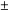 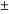 漏血检测：漏血速率 ≤0.35 ml/min(红细胞比积 0.32)空气检测：单个气泡 60µl▲7.加温装置：温度调节范围37℃~41℃压力监控：a)静脉压 -20 mmHg~300 mmHg (-2.6 kPa~+39.9 kPa)； b)  动脉压 -300mmHg~20 mmHg(-39.9 kPa~+2.6 kPa)；c)  跨膜压 0 mmHg~600 mmHg(0 kPa~+79.9 kPa)。六、配置清单（二）血液透析机     数量：40台一、技术参数：1.设备开机后进入强制自检程序，治疗结束后具备自动关机功能，确保设备的正常运转和安全。2.临床用于慢性肾功能不全患者进行血液透析HD或单纯超滤ISO-UF治疗，有效达成治疗目的。3.占地面积小，尺寸≤1340×500×650mm，直观的触控显示屏，高分辨率彩色屏幕，全中文操作界面,带有3种颜色信号指示灯。▲4.采用密闭式双容量平衡腔控制的超滤系统，超滤速度连续可调，超滤目标可调范围：10ml～9,990ml，平衡腔容积：每个腔体30ml。超滤精度为超滤量±1%,超滤误差：±10 ml/h。5.在治疗过程中每12.5分钟进行水路系统密闭式测试，确保治疗过程中更安全，精准。6.在治疗过程中，透析液流量的平衡误差为：± 30 ml/h。7.设备根据平衡误差和超滤误差的和计算得出最大平衡误差功能，最大平衡误差（超滤误差）：±40 ml/h，确保设备在治疗过程中保护患者的治疗安全。8.在治疗过程中通过多泵的安全测试及其相互作用下根据数学公式计算所得透析液流量精度：±10 %。如果是透析液流量设置500ml/min,,每分钟的的精度就是±50ml。9.消毒方式采用化学消毒、热消毒、化学加热消毒,消毒脱钙一体化设计。A.B液吸管能联机整合消毒，无需清洗棒等其他额外消耗品。10.空气探测器通过超声波的监测方式在0～500ml/min的血流速范围内可实时监测降低液平面，减少气泡，泡沫或微气泡导致的报警。11.漏血监测功能：双重监测，红光监测，绿光补偿，分辨真假漏血报警；敏感度: 最大透析液流量500ml/min时，≤0.35ml/min（Hct=0.32）。12.标准配置：压力差传感器，可及时反馈治疗过程中体外循环动静脉压力差的变化，起到双重监测功能，确保患者治疗的安全。13.静脉压监测范围：-60 mmHg～+520mmHg，精确度±10mmHg，分辨率±5mmHg；监测范围最大值可达到＋520mmHg。14.动脉压监测范围：-300mmHg～+280mmHg，精确度±10mmHg，分辨率±5mmHg。15.跨膜压监测范围：-60 mmHg～+520mmHg，分辨率±5mmHg；监测范围最大值可达到＋520mmHg。16.设备在预冲、回输模式下可自动调整血泵流速为100ml/min，无需手动调整。17.血流量设定范围：0，30 ml/min～500ml/min（0 ml/min～500 ml/min），可实时显示有效血流量。18.血泵内径≤8mm，具备泵管辅助安装功能。19.肝素注入速度设定范围：≥0～10ml/h，分辨率 0.1ml/h。20.透析液流量：0，300 ml/min，500ml/min。21.透析液温度监控（具备超温报警）：温度设定35℃~39℃，连续可调，精度±0.5℃。22.透析液浓度控制功能和监测功能：基于平衡腔的定容配置操作系统和基于电导率测量的安全监控系统。透析液电导率标尺显示范围12.8 mS/cm ～15.7mS/cm，精度：±0.1 mS/cm。23.静脉压最小值监测范围：20mmHg可快速反馈静脉血环系统血流变化， 防止脱针导致的失血，确保患者治疗安全。24.具有碳酸盐/醋酸盐/单超透析多种透析模式，可预设多种透析液配方（≥10个配方）。▲25.透析液配制为容积式连续配制方式，能使用多种不同透析液配方。26.可调节处方钠和碳酸氢根离子的浓度，显示透析液中各离子浓度。27.预期工作寿命为初次启动后≥10年。28.设备标配后备电池。▲29.全自动的清洗，脱脂，化学加热消毒可加热到90℃,单次消毒液吸液量≤71ml。30.标准配置：细菌过滤器装置，确保透析液品质。二、配置清单（三）血液透析滤过机（双泵）        数量：10台一、主要功能：▲1.屏幕尺寸≥15英寸，全触摸屏玻璃屏，易清洁、耐腐蚀，中英文操作界面。2.屏幕旋转≥180°，满足不同角度的需求，360°全方位声光报警。3.可在线生成冲洗液，无需生理盐水预冲，可实现预冲液联机排放，无需废液袋，节约成本。4.可在线生成置换液，可实现on-Line-HDF，并可实现前、后稀释治疗模式。5.可提供透析浓缩液、B联机干粉桶，满足科室多种供配液需求。6.在病人未上机前，具有“省液模式”，可降低透析液流量或停吸透析液，节省浓缩液用量。7.采用平衡腔超滤平衡系统，脱水精准度更高。8.具有血液探测器传感器，具有引血及回血的提示，方便操作。9.配液方式：先吸B液后吸A液，B液浓度误差更小，同时具有电导度反馈调节系统，透析液浓度和B液浓度可单独监测并控制，可对酸中毒患者有针对性治疗。10.具有个体化透析治疗提供更多方案，可提供六大曲线设置功能，超滤曲线≥8条、Na曲线≥8条、以及碳酸氢根曲线、透析液流量曲线、透析液温度曲线、肝素曲线个性化设置。11.可提供实时监测Kt/V功能，辅助评估透析有效性。12.可提供无创血压监测功能，自动监测和记录患者透析期间的心律、血压变化。13.可提供血氧饱和度和脉率监测功能。14.具有趋势图观察功能，可提供超滤和钠离子趋势图、动静脉压力趋势图、血压趋势图观察功能。15.具有一键应急功能，出现特殊情况，可实现一键自动旁路、自动停止超滤、自动调节血流量≤100ml/min、自动推注。16.具有闹钟功能，可进行单次或周期性提醒。▲17.具有透析日志功能，存储≥100条数据，方便随时查看存储的透析数据。18.配备大容量电池，可保证机器在停电断电状态下连续工作超30分钟。19.水路、电路多层分离结构，方便设备后期维护。20.联网功能：可通过有线或无线与医院信息系统联网。21.具有物联网智能监测管理系统，远程掌控设备运行状态、报警情况、设备故障等。22.设备耗材开放式，可满足多种品牌耗材使用。23.具有热消毒、化学消毒（可使用次氯酸钠、过氧乙酸）、化学热消毒（可使用20%或者50%柠檬酸消毒液）。二、主要技术参数：1.血泵流量：20ml/min～600ml/min(精确度：±10ml/min或±10%)。2.置换液泵流量：20ml/min～600ml/min(精确度：±10ml/min或±10%)；推注模式下置换液流量为50 ml/min～250ml/min可调。3.肝素泵：0ml/h～10ml/h（精确度：±0.2ml/h或±5%）。4.动脉压力测量范围：-600mmHg～+600mmHg(精确度：±10mmHg)。5.静脉压力测量范围：-600mmHg～+600mmHg(精确度：±10mmHg)。6.跨膜压测量范围：-600mmHg～+600mmHg（精确度：±20mmHg）。7.空气监测：同时具有血液管路超声监测及液位光电监测。8.透析液流量：100ml/min～1000ml/min(精确度：-5%～+10%)。9.透析液温度：33℃-40℃。10.超滤率范围：0～4000ml/h（精确度：±30mL/h和透析液流量的±0.1%）。11.超滤量：0-10L可调，可设24小时超滤时间。12.置换液：内毒素≤0.03EU/ml。13.电导率：12.8mS/cm～15.7mS/cm(精确度：±0.1mS/cm)。14.钠离子调整范围：125 mmol/L ～151mmol/L。15.碳酸氢盐调整范围：24 mmol/L ～40mmol/L。16.漏血检测器：≤0.35mL/min（红细胞比容(HCT)=32%）。17.无创血压参数：收缩压：30mmHg～270mmHg，舒张压：10mmHg～220mmHg，平均动脉压：20mmHg～235mmHg（以上血压监测精确度：±8mmHg）。▲18.脉搏氧饱和度和脉率参数：脉搏氧饱和度测量范围：30%～100%（精确度：±2%）脉率测量范围：30bpm～254bpm（精确度：±3bpm）二、单台套配置清单（四）自动腹膜透析机数量：1台一、技术参数▲1.驱动原理：动力泵驱动，特有双面隔膜泵 双CPU监控计量精度，流量精度更高，精确到≤1mL。2.利用移动互联网通信结合数据云处理技术，实现设备远程管理，远程处方调节、数据上传。3.显示操作方式：≥7寸液晶触摸屏，引导式图文界面。4.治疗总量：200 ml ～80000ml。5.治疗时间：1小时～99小时。6.每次灌注量：100 ml～3500ml（标准模式）；周期灌注量 100 ml～3500ml。7.最末袋灌注量：无/0ml或有100 ml～3500ml。8.透析液浓度：相同或不同。9.显示容量精度：≤1ml。10.液体温度控制：33°C ～40°C。11.温度测量范围：5°C ～50°C。12.温度精度：±2°C。13.电压：220V±10%。▲14.治疗模式：持续循环/间歇性腹膜透析CCPD/IPD模式，和潮式腹膜透析TPD模式，根据患者需要可选择保证总时长或保证滞留时间。15.兼容目前市场所有品牌、多种规格腹透液；可接入≤2000ML、≤3000ML、≤5000ML药液袋。16.个体化处方设置：17.安全防护：声、光、文字提示报警。18.独立分开的人体注入管和排出管，有效避免因抽出再注入引发感染。19.断电有报警。二、配置清单三、商务要求（以“★”标示的内容为不允许负偏离的实质性要求）采购包1：履约保证金采购包1：缴纳本采购包履约保证金为合同金额的2.0%说明：中标人在签订政府采购合同前应向采购人缴纳合同总金额的2%做为履约保证金，以电汇、银行转账、支票、汇票、本票或者金融机构、担保机构出具的保函、电子保函等形式提交。该履约保证金于中标人履行完合同约定权利义务事项后，由中标人书面提出申请，无其他未了事项，无息退还。注：若本项目中标人为符合财政部、工信部文件（财库〔2020〕46号）规定的中、小、微企业（须提供中小企业声明函），缴纳履约保证金的金额为合同总金额的1%。其他商务要求7、投标人的工作范围7.1投标人必须能提供所有货物、材料、工具的采购和安装。7.2投标人拟提供产品须为全新未使用且经国家相关管理部门认证并检验合格的产品。产品及其辅助装置的铭牌、使用指示、警告指示应以中文或英文及易懂的通用符号来表示，应能够准确无误地表示货物的型号、规格、制造商等内容。7.3投标人对每种货物只允许有一种品 牌和一个报价，采购人不接受有任何选择性的品 牌和报价。7.4要求投标人提供的其它伴随服务(或义务)8、供货8.1投标人必须能按照合同的规定，准时提供货物、配件、材料及工具，并负责所供货物、配件、材料及工具的包装和运保、安装、调试、维修及培训。8.2供货范围除包括货物外，还应包括配套的辅助设备、技术资料（包括操作手册、使用指南、维修指南或服务手册等）、以及所必需的备品备件品，负责运输、安装并提供相应的技术服务与质量保证。9、培训9.1中标人应有计划地对采购人的管理、维保人员进行本次采购货物的基本知识、相关检测法律法规、技术标准、使用、维护保养技术的现场培训（包括厂方针对性的培训），以保证售后的良好运行状态。应免费为采购人1--2名技术人员的操作、保养等方面进行培训，直至能熟练独立操作。10、文本资料
（中标人应向采购人提供不少于以下列标明的中文（或英文）技术资料，在货物交货时随机提供；并提供货物原装品 牌的证明文件或资料，其费用应包括在总价内。若技术资料不全，采购人有权拒绝验收。）使用说明书；出厂货物明细表（含包装和装箱的详细情况说明）；出厂检验报告和合格证书；其它需提供的通知或文本。11、保修期及售 后服务中标人必须确保提供的产品应是原厂、原装、全新产品或具备合法销售途径的厂家全新合格产品，各项技术参数指标应达到该国家标准或行业标准以及招标文件的要求，中标人应严格履行服务承诺，若产品出现质量技术等问题，应更换合格的产品，并承担由此引起的延长交付使用的经济责任。维保服务：1）本次采购所有设备（含硬件及软件）的免费质量保证期为2年，保证设备年运行开机率≥95%，软件质保期内免费升级（提供免费800/400维修热线电话），货物保修期从最终验收合格双方签字之日起计算。（国家或厂家或是《招标文件》对软件或设备及配件另有约定更长免费质量保证期的从其约定），在免费质量保证期内如出现故障中标单位应免费提供咨询、上门维修服务，包括免费更换。
    2）质保期内：中标单位在质保期内的应提供技术服务包括在正常条件下保证系统正常稳定运行的系统版本更新升级服务、系统软件应用和维护技术咨询服务、提供电话或现场技术服务等。免费质量保证期内货物一旦出现故障，中标单位响应时间不超过2小时，检修人员应在24小时内到设备安装地点及时排除故障，如故障无法排除，中标单位在出现故障24小时内负责提供替代设备，其费用由中标单位承担。
   3）质保期外：免费质量保证期结束后，中标单位仍对产品提供有偿维护、终身升级服务，出现质量问题时，中标单位在2小时内电话响应，24小时内到达，并保证以不高于行业和市场行情的价格收取成本费用，不收人工服务费。
    4）免费保修期满前1个月内中标单位应负责对设备进行一次免费全面检查，如发现潜在问题，应负责排除，保证设备正常运行。
    5）中标单位应负责对接院内信息系统相关接口，对接接口的所有费用均由中标单位承担。12、报价要求12.1总报价为货物送达采购人指 定地点，经采购人验收合格并交货完毕所有可能发生的费用，包括货物制造、包装、运输、采购保管、产品检验检测、施工、安装调试、税收、装卸及搬运、保险、运行维护、验收、人员培训、售 后服务以及成交服务费等费用。12.2按项目的技术要求，投标人根据项目特点和自身条件确定报价。报价为整个项目的总报价，如有漏项，视同已包含在其它项目中，总报价和单价不做调整。12.3本项目以人民币为结算货币。四、其他事项1、除招标文件另有规定外，若出现有关法律、法规和规章有强制性规定但招标文件未列明的情形，则投标人应按照有关法律、法规和规章强制性规定执行。2、其他：2.1凡参与政府采购并依法取得政府采购合同的供 应商，均可使用政府采购合同向福建省政府采购网发布的政府采购合同融资业务信息的银行业金融机构申请融资，可在“政采贷”模块进行具体操作。2.2企业申请所需提交的材料可登录“福建省政府采购网”查询。2.3融资主要条件:①担保条件:除法定代表人或实际控制人担保外，如融资金额未超过政府采购合同金额的，银行不要求企业供 应商提供财产抵质押或第三方担保，或咐加其他担保条件。②专用账户:当银行同意授信后，企业供 应商在该行开立封闭式专用账户，与采购人在合同中或通过签订补充协议约定唯一收款账号。③支付约定:银行发放贷款的同时，办理政府采购合同应收账款质押查询和登记，合同履行并验收后，采购人需将采购资金按合同约定支付到约定收款账户。第六章 政府采购合同参考文本合同编号：福建省政府采购合同（货物类）编制说明
1.签订合同应遵守《中华人民共和国政府采购法》及其实施条例、《中华人民共和国民法典》等法律法规及其他有关规定。2.签订合同时，采购人与中标(成交)人应结合采购文件规定填列相应内容。采购文件已有约定的，双方均不得对约定进行变更或调整；采购文件未作规定的，双方可通过友好协商进行约定。3.政府有关主管部门对若干合同有规范文本的，可使用相应合同文本。4.本合同范本仅供参考，采购人应当根据采购项目的实际需求对合同条款进行修改、补充。甲方：___________住所地：___________联系人：___________联系电话：___________传真：___________电子邮箱：___________
乙方：___________住所地：___________联系人：___________联系电话：___________传真：___________电子邮箱：___________根据项目编号为________的___________项目（以下简称：“本项目”）的采购结果，遵循平等、自愿、公平和诚实信用的原则，双方签署本合同，具体内容如下：一、合同组成部分1.1本合同条款及附件；1.2采购文件及其附件、补充文件；1.3乙方的响应文件及其附件、补充文件；1.4其他文件或材料：二、合同标的
三、合同金额3.1合同总价：人民币（大写）_________元（￥_________元）；3.2合同总价组成：___________；3.3其他需说明事项：___________；四、合同标的交付4.1交付时间：___________4.2交付地点：___________4.3交付条件：___________4.4供货要求：(1)乙方提供的产品必须是采购文件和响应文件中约定的产品，其技术指标、型号须符合相关要求。供货时，乙方须向甲方提供产品说明书、保修卡、质量保证书等相关资料和原配的附件。原装进口产品（设备）交货时须提供中文产品说明书、保修卡、质量保证书、装箱单、商检证明等资料。制造编号与包装箱编号应一致。(2)乙方提供的全部货物均应采用标准保护措施进行包装，除采购文件中的采购需求另有要求外，乙方所提供的货物包装应当参照财政部办公厅等联合印发的《关于印发<商品包装政府采购需求标准（试行）>         <快递包装政府采购需求标准（试行）>         的通知》（财办库〔2020〕123号）要求，包装应适用于远距离运输、防潮、防震、防锈和防野蛮装卸等要求，确保货物安全无损运抵现场。由于包装、运输、安装、调试等不善所引起的货物损坏或损失均由乙方承担。(3)乙方提供的采购标的应符合国家知识产权法律、法规的规定且非假冒伪劣品；乙方还应保证甲方不受到第三方关于侵犯知识产权及专利权、商标权或工业设计权等知识产权方面的指控，任何第三方如果提出此方面指控均与甲方无关，乙方应与第三方交涉，并承担可能发生的一切法律责任、费用和后果；若甲方因此而遭致损失，则乙方应赔偿该损失。若乙方提供的采购标的不符合国家知识产权法律、法规的规定或被有关主管机关认定为假冒伪劣品，则乙方中标或成交资格将被取消；甲方还将按照有关法律、法规和规章的规定进行处理，具体如下：（4）其他供货要求：五、质量标准及要求5.1质量标准及要求（1）乙方应确保所有产品质量均需符合国家标准、地方标准、行业标准，以及有关技术规范和产品厂家的出厂标准，提供原厂质保书、合格证等有关文件资料，并保证产品是出厂原装合格产品。进口产品须是获得国家商检局颁布安全生产许可证的出厂原装合格产品。（2）其他质量要求5.2节能环保产品要求5.3质量保证范围、质量保证期及售后服务（1）质量保证范围：___________（2）本合同乙方所供应的货物质量保证期自验收合格之日起{_______月。（3）售后服务应按法律法规和采购文件约定执行，具体如下：5.4商品安全责任商品安全责任应按照法律法规和采购文件的规定执行，具体如下：六、安装调试、验收及退、换货6.1安装调试、验收应按照采购文件、乙方响应文件的规定或约定进行，具体如下：6.2本项目是否邀请其他投标人参与验收：不邀请。邀请，具体如下：6.3本项目是否邀请评审专家参与验收：不邀请。邀请，具体如下：6.4本项目是否邀请国家认可的质量检测机构参与验收：不邀请。邀请，具体如下：6.5履约验收：___________6.6退、换货：___________6.7其他：七、资金支付方式、条件和时间
八、履约保证金□有，□无。具体如下违约：（按照采购文件规定填写）。8.1乙方向甲方缴纳人民币 元（大写： ）作为本合同的履约保证金。8.2履约保证金缴纳形式：支票/汇票/电汇/保函等非现金形式。8.3履约保证金退还： （根据实际情况填写） 。九、合同期限
十、违约责任10.1甲方违约责任（1）甲方无正当理由拒收乙方交付的合格产品的，甲方向乙方偿付拒收货款总值_____的违约金甲方无故逾期验收和办理合同款项支付手续的,甲方应按逾期付款总额每日_______向乙方支付违约金。（3）其他违约情形_______10.2乙方违约责任（1）乙方逾期履行服务的，乙方应按逾期交付总额每日_______向甲方支付违约金，由甲方从待付货款中扣除。乙方无正当理由逾期超过约定日期_______仍不能交付的，视为“乙方不按合同约定履约”；（2）乙方所交付的产品不符合合同规定及《采购文件》规定标准的，甲方有权拒收，乙方愿意更换产品但逾期交货的，按乙方逾期交货处理。乙方拒绝更换产品的，视为“乙方不按合同约定履约”；（3）乙方不按合同约定履约的，甲方可以解除采购合同，并对乙方已缴纳的履约保证金作“不予退还”处理。同时，乙方还须按向甲方支付违约金：（4）其他违约情形十一、不可抗力事件处理本条款中的不可抗力指不能预见、不能避免、不能克服的客观情况，包括但不限于：自然灾害如地震、台风、洪水、火灾及政府行为、法律规定或其适用的变化或其他任何无法预见、避免或控制的事件。因不可抗力造成违约的，遭受不可抗力一方应及时向对方通报不能履行或不能完全履行的理由，并提供相关证明材料。基于上述情况，遭受不可抗力一方延期履行、部分履行或不履行合同的，根据实际情况可部分或全部免于承担违约责任。十二、保密条款12.1对于在采购和合同履行过程中所获悉的属于保密的内容，甲、乙双方均负有保密义务。12.2其他十三、解决争议的方法13.1甲、乙双方协商解决。13.2若协商解决不成，则通过下列途径之一解决：提交仲裁委员会仲裁，具体如下：向人民法院提起诉讼，具体如下：十四、合同其他条款
十五、其他约定15.1合同文件与本合同具有同等法律效力。15.2合同生效：合同经双方法定代表人或委托代理人签字并加盖单位公章后生效；通过福建省政府采购网上公开信息系统采用电子形式签订合同的，签订之日以系统记载的双方使用各自CA证书在合同上加盖单位公章或合同章的日期中的最晚时间为准。15.3本合同未尽事宜，遵照《中华人民共和国民法典》有关条文执行。15.4本合同正本一式_______份，具有同等法律效力，甲方、乙方各执_______份；副本_______份，_______15.5本合同已用于政府采购合同融资，为本项目提供合同融资的金融机构为：_______，甲乙双方应当按照融资合同的约定进行资金使用及款项支付。中标（成交）供应商应于采购合同签订之日起_______内，向发放政采贷的金融机构提交政府采购中标（成交）通知书和政府采购合同，贷款金额以政府采购合同金额为限。15.6其他十六、合同附件

甲方（采购人）：法定（授权）代表人：纳税人识别号：开户银行：账号：乙方（中标或成交人）：法定（授权）代表人：纳税人识别号：开户银行：账号：签订地点：__________签订日期：___年___月___日第七章 电子投标文件格式编制说明1、除招标文件另有规定外，本章中：1.1涉及投标人的“全称”：（1）不接受联合体投标的，指投标人的全称。（2）接受联合体投标且投标人为联合体的，指牵头方的全称并加注（联合体牵头方），即应表述为：“牵头方的全称（联合体牵头方）”。1.2涉及投标人“加盖单位公章”：（1）不接受联合体投标的，指加盖投标人的单位公章。（2）接受联合体投标且投标人为联合体的，指加盖联合体牵头方的单位公章。1.3涉及“投标人代表签字”：（1）不接受联合体投标的，指由投标人的单位负责人或其授权的委托代理人签字，由委托代理人签字的，应提供“单位授权书”。（2）接受联合体投标且投标人为联合体的，指由联合体牵头方的单位负责人或其授权的委托代理人签字，由委托代理人签字的，应提供“单位授权书”。1.4“其他组织”指合伙企业、非企业专业服务机构、个体工商户、农村承包经营户等。1.5“自然人”指具有完全民事行为能力、能够承担民事责任和义务的中国公民。2、除招标文件另有规定外，本章中“投标人的资格及资信证明文件”：2.1投标人应按照招标文件第四章第1.3条第（2）款规定及本章规定进行编制，如有必要，可增加附页，附页作为资格及资信文件的组成部分。2.2接受联合体投标且投标人为联合体的，联合体中的各方均应按照本章第2.1条规定提交相应的全部资料。3、投标人对电子投标文件的索引应编制页码。4、本章提供格式仅供参考，投标人应根据自身实际情况制作电子投标文件。封面格式(资格及资信证明部分)福建省政府采购投标文件（资格及资信证明部分）


（填写正本或副本）




（项目名称：（由投标人填写）（备案编号：（由投标人填写）（项目编号：（由投标人填写）（所投采购包：（由投标人填写）

投标人：（填写“全称”）（由投标人填写）年（由投标人填写）月索引一、投标函二、投标人的资格及资信证明文件三、投标保证金※注意资格及资信证明部分中不得出现报价部分的全部或部分的投标报价信息（或组成资料），否则资格审查不合格。（联合体协议及分包意向协议中的比例规定，不适用本条款）一、投标函致：（采购人或采购代理机构）兹收到贵单位关于（填写“项目名称”）项目（项目编号：　　　　　）的投标邀请，本投标人代表（填写“全名”）已获得我方正式授权并代表投标人（填写“全称”）参加投标，并提交电子投标文件。我方提交的全部电子投标文件由下述部分组成：（1）资格及资信证明部分①投标函②投标人的资格及资信证明文件③投标保证金（2）报价部分①开标一览表②投标分项报价表③招标文件规定的价格扣除证明材料（若有）④招标文件规定的加分证明材料（若有）（3）技术商务部分①标的说明一览表②技术和服务要求响应表③商务条件响应表④投标人提交的其他资料（若有）根据本函，本投标人代表宣布我方保证遵守招标文件的全部规定，同时：1、确认：1.1所投采购包的投标报价详见“开标一览表”及“投标分项报价表”。1.2我方已详细审查全部招标文件[包括但不限于：有关附件（若有）、澄清或修改（若有）等]，并自行承担因对全部招标文件理解不正确或误解而产生的相应后果和责任。2、承诺及声明：2.1我方具备招标文件第一章载明的“投标人的资格要求”且符合招标文件第三章载明的“二、投标人”之规定，否则投标无效。2.2我方提交的电子投标文件各组成部分的全部内容及资料是不可割离且真实、有效、准确、完整和不具有任何误导性的，否则产生不利后果由我方承担责任。2.3我方提供的标的价格不高于同期市场价格，否则产生不利后果由我方承担责任。2.4投标保证金：若出现招标文件第三章规定的不予退还情形，同意贵单位不予退还。2.5投标有效期：按照招标文件第三章规定执行，并在招标文件第二章载明的期限内保持有效。2.6若中标，将按照招标文件、我方电子投标文件及政府采购合同履行责任和义务。2.7若贵单位要求，我方同意提供与本项目投标有关的一切资料、数据或文件，并完全理解贵单位不一定要接受最低的投标报价或收到的任何投标。2.8我方承诺电子投标文件所提供的全部资料真实可靠，并接受评标委员会、采购人、采购代理机构、监管部门进一步审查其中任何资料真实性的要求。2.9除招标文件另有规定外，对于贵单位按照下述联络方式发出的任何信息或通知，均视为我方已收悉前述信息或通知的全部内容：通信地址：             			                          邮编：             			                             联系方法：（包括但不限于：联系人、联系电话、手机、传真、电子邮箱等）投标人：（全称并加盖单位公章）日期：    年   月   日二、投标人的资格及资信证明文件二-1单位授权书（若有）致：（采购人或采购代理机构）我方的单位负责人（填写“单位负责人全名”）授权（填写“投标人代表全名”）为投标人代表，代表我方参加（填写“项目名称”）项目（项目编号：　　　　　）的投标，全权代表我方处理投标过程的一切事宜，包括但不限于：投标、参加开标、谈判、澄清、签约等。投标人代表在投标过程中所签署的一切文件和处理与之有关的一切事务，我方均予以认可并对此承担责任。投标人代表无转委权。特此授权。（以下无正文）单位负责人：　　　　　身份证号：　　　　　手机：　　　　　投标人代表：　　　　　身份证号：　　　　　手机：　　　　　授权方投标人：（全称并加盖单位公章）签署日期： 年 月 日附：单位负责人、投标人代表的身份证正反面复印件要求：真实有效且内容完整、清晰、整洁。※注意：1、企业（银行、保险、石油石化、电力、电信等行业除外）、事业单位和社会团体法人的“单位负责人”指法定代表人，即与实际提交的“营业执照等证明文件”载明的一致。2、银行、保险、石油石化、电力、电信等行业：以法人身份参加投标的，“单位负责人”指法定代表人，即与实际提交的“营业执照等证明文件”载明的一致；以非法人身份参加投标的，“单位负责人”指代表单位行使职权的主要负责人，即与实际提交的“营业执照等证明文件”载明的一致。3、投标人（自然人除外）：若投标人代表为单位授权的委托代理人，应提供本授权书；若投标人代表为单位负责人，应在此项下提交其身份证正反面复印件，可不提供本授权书。4、投标人为自然人的，可不填写本授权书。二-2营业执照等证明文件致：（采购人或采购代理机构）（ ）投标人为法人（包括企业、事业单位和社会团体）的现附上由（（填写“签发机关全称”）签发的我方统一社会信用代码（请填写法人的具体证照名称）复印件，该证明材料真实有效，否则我方负全部责任。（ ）投标人为非法人（包括其他组织、自然人）的□现附上由（（填写“签发机关全称”）签发的我方（请填写非自然人的非法人的具体证照名称）复印件，该证明材料真实有效，否则我方负全部责任。□现附上由（（填写“签发机关全称”）签发的我方（请填写自然人的身份证件名称）复印件，该证明材料真实有效，否则我方负全部责任。※注意：1、请投标人按照实际情况编制填写，在相应的（）中打“√”并选择相应的“□”（若有）后，再按照本格式的要求提供相应证明材料的复印件。2、投标人为企业的，提供有效的营业执照复印件；投标人为事业单位的，提供有效的事业单位法人证书复印件；投标人为社会团体的，提供有效的社会团体法人登记证书复印件；投标人为合伙企业、个体工商户的，提供有效的营业执照复印件；投标人为非企业专业服务机构的，提供有效的执业许可证等证明材料复印件；投标人为自然人的，提供有效的自然人身份证件复印件；其他投标人应按照有关法律、法规和规章规定，提供有效的相应具体证照复印件。投标人：（全称并加盖单位公章）日期：　　年　　月　　日二-3财务状况报告（财务报告、或资信证明）致：（采购人或采购代理机构）（ ）投标人提供财务报告的□企业适用：现附上我方（填写“具体的年度、或半年度、季度”）财务报告复印件，包括资产负债表、利润表、现金流量表、所有者权益变动表（若有）及其附注（若有）、会计师事务所营业执照和注册会计师资格证书，上述证明材料真实有效，否则我方负全部责任。□事业单位适用：现附上我方（填写“具体的年度、或半年度、或季度”）财务报告复印件，包括资产负债表、收入支出表（或收入费用表）、财政补助收入支出表（若有）、会计师事务所营业执照和注册会计师资格证书，上述证明材料真实有效，否则我方负全部责任。□社会团体、民办非企适用：现附上我方（填写“具体的年度、或半年度、或季度”）财务报告复印件，包括资产负债表、业务活动表、现金流量表、会计师事务所营业执照和注册会计师资格证书，上述证明材料真实有效，否则我方负全部责任。（ ）投标人提供资信证明的□非自然人适用（包括企业、事业单位、社会团体和其他组织）：现附上我方银行：（填写“开户银行全称”）出具的资信证明复印件，上述证明材料真实有效，否则我方负全部责任。□自然人适用：现附上我方银行：（填写自然人的“个人账户的开户银行全称”）出具的资信证明复印件，上述证明材料真实有效，否则我方负全部责任。※注意：1、请投标人按照实际情况编制填写，在相应的（）中打“√”并选择相应的“□”（若有）后，再按照本格式的要求提供相应证明材料的复印件。2、投标人提供的财务报告复印件（成立年限按照投标截止时间推算）应符合下列规定：2.1成立年限满1年及以上的投标人，提供经审计的招标文件规定的年度财务报告。2.2成立年限满半年但不足1年的投标人，提供该半年度中任一季度的季度财务报告或该半年度的半年度财务报告。※无法按照本格式第2.1、2.2条规定提供财务报告复印件的投标人（包括但不限于：成立年限满1年及以上的投标人、成立年限满半年但不足1年的投标人、成立年限不足半年的投标人），应按照本格式的要求选择提供资信证明复印件。投标人：（全称并加盖单位公章）日期：　　年　　月　　日二-4依法缴纳税收证明材料致：（采购人或采购代理机构）1、依法缴纳税收的投标人（ ）法人（包括企业、事业单位和社会团体）的现附上自　　年　　月　　日至　　年　　月　　日期间我方缴纳（包括但不限于税务机关出具的专用收据、税收缴纳证明或税收代缴银行的缴款收讫凭证）等税收凭据复印件，上述证明材料真实有效，否则我方负全部责任。（ ）非法人（包括其他组织、自然人）的现附上自　　年　　月　　日至　　年　　月　　日期间我方缴纳（包括但不限于税务机关出具的专用收据、税收缴纳证明或税收代缴银行的缴款收讫凭证）等税收凭据复印件，上述证明材料真实有效，否则我方负全部责任。2、依法免税的投标人（ ）现附上我方依法免税的证明材料复印件，上述证明材料真实有效，否则我方负全部责任。※注意：1、请投标人按照实际情况编制填写，在相应的（）中打“√”，并按照本格式的要求提供相应证明材料的复印件。2、投标人提供的税收缴纳凭据复印件应符合下列规定：2.1投标截止时间前（不含投标截止时间的当月）已依法缴纳税收的投标人，提供投标截止时间前六个月（不含投标截止时间的当月）中任一月份的税收缴纳凭据复印件。2.2投标截止时间的当月成立的投标人，视同满足本项资格条件要求。3、若为依法免税范围的投标人，提供依法免税证明材料的，视同满足本项资格条件要求。投标人：（全称并加盖单位公章）日期：　　年　　月　　日二-5依法缴纳社会保障资金证明材料致：（采购人或采购代理机构）1、依法缴纳社会保障资金的投标人（ ）法人（包括企业、事业单位和社会团体）的现附上自　　年　　月　　日至　　年　　月　　日我方缴纳的社会保险凭据（限：税务机关/社会保障资金管理机关的专用收据或社会保险缴纳清单，或社会保险的银行缴款收讫凭证）复印件，上述证明材料真实有效，否则我方负全部责任。（ ）非法人（包括其他组织、自然人）的自　　年　　月　　日至　　年　　月　　日我方缴纳的社会保险凭据（限：税务机关/社会保障资金管理机关的专用收据或社会保险缴纳清单，或社会保险的银行缴款收讫凭证）复印件，上述证明材料真实有效，否则我方负全部责任。2、依法不需要缴纳或暂缓缴纳社会保障资金的投标人（ ）现附上我方依法不需要缴纳或暂缓缴纳社会保障资金证明材料复印件，上述证明材料真实有效，否则我方负全部责任。※注意：1、请投标人按照实际情况编制填写，在相应的（）中打“√”，并按照本格式的要求提供相应证明材料的复印件。2、投标人提供的社会保障资金缴纳凭据复印件应符合下列规定：2.1投标截止时间前（不含投标截止时间的当月）已依法缴纳社会保障资金的投标人，提供投标截止时间前六个月（不含投标截止时间的当月）中任一月份的社会保障资金缴纳凭据复印件。2.2投标截止时间的当月成立的投标人，视同满足本项资格条件要求。3、若为依法不需要缴纳或暂缓缴纳社会保障资金的投标人，提供依法不需要缴纳或暂缓缴纳社会保障资金证明材料的，视同满足本项资格条件要求。投标人：（全称并加盖单位公章）日期：　　年　　月　　日二-6具备履行合同所必需设备和专业技术能力的声明函（若有）致：（采购人或采购代理机构）我方具备履行合同所必需的设备和专业技术能力，否则产生不利后果由我方承担责任。特此声明。※注意：1、招标文件未要求投标人提供“具备履行合同所必需的设备和专业技术能力专项证明材料”的，投标人应提供本声明函。2、招标文件要求投标人提供“具备履行合同所必需的设备和专业技术能力专项证明材料”的，投标人可不提供本声明函。3、请投标人根据实际情况如实声明，否则视为提供虚假材料。投标人：（全称并加盖单位公章）日期：　　年　　月　　日二-7参加采购活动前三年内在经营活动中没有重大违法记录书面声明致：（采购人或采购代理机构）参加采购活动前三年内，我方在经营活动中没有重大违法记录，即没有因违法经营受到刑事处罚或责令停产停业、吊销许可证或执照、较大数额罚款等行政处罚。否则产生不利后果由我方承担责任。特此声明。※注意：“重大违法记录”指投标人因违法经营受到刑事处罚或责令停产停业、吊销许可证或执照、较大数额罚款等行政处罚。根据财库〔2022〕3号文件的规定，“较大数额罚款”认定为200万元以上的罚款，法律、行政法规以及国务院有关部门明确规定相关领域“较大数额罚款”标准高于200万元的，从其规定。请投标人根据实际情况如实声明，否则视为提供虚假材料。投标人：（全称并加盖单位公章）日期：　　年　　月　　日二-8信用记录查询提示1、由资格审查小组通过网站查询并打印投标人的信用记录。2、经查询，投标人参加本项目采购活动(投标截止时间)前三年内被列入失信被执行人名单、重大税收违法案件当事人名单、政府采购严重违法失信行为记录名单及其他重大违法记录且相关信用惩戒期限未满的，其资格审查不合格。3、投标人应了解投标人自身的信用记录情况。当投标人受到200万以上罚款的行政处罚且该罚款不属较大数额罚款时，投标人应在电子投标文件中提供此项罚款不属于较大数额罚款的依据（如提供：相关法律制度的规定、行政执法机构对该罚款不属于较大数额罚款的认定或者其他有效依据）。二-9中小企业声明函（以资格条件落实中小企业扶持政策时适用，若有）中小企业声明函（货物）本公司（联合体）郑重声明，根据《政府采购促进中小企业发展管理办法》（财库﹝2020﹞46 号）的规定，本公司（联合体）参加（单位名称）的（项目名称）采购活动，提供的货物全部由符合政策要求的中小企业制造。相关企业（含联合体中的中小企业、签订分包意向协议的中小企业）的具体情况如下：1.（标的名称），属于（采购文件中明确的所属行业）行业；制造商为（企业名称），从业人员　　　　　人，营业收入为　　　　　万元，资产总额为　　　　　万元1，属于（中型企业、小型企业、微型企业）；2.（标的名称），属于（采购文件中明确的所属行业）行业；制造商为（企业名称），从业人员　　　　　人，营业收入为　　　　　万元，资产总额为　　　　　万元，属于（中型企业、小型企业、微型企业）；……以上企业，不属于大企业的分支机构，不存在控股股东为大企业的情形，也不存在与大企业的负责人为同一人的情形。本企业对上述声明内容的真实性负责。如有虚假，将依法承担相应责任。投标人：（全称并加盖单位公章）日期：　　年　　月　　日※注意：1、从业人员、营业收入、资产总额填报上一年度数据，无上一年度数据的新成立企业可不填报。2、投标人须按招标文件中明确的所属行业填列，多品目项目中须按上表要求逐条填列，否则，其提供的中小企业声明将被判定为无效声明函，由此造成的后果由投标人自行承担（涉及资格的按无效投标处理；涉及价格评审优惠的，不予认定）。3、投标人应当对其出具的《中小企业声明函》真实性负责，投标人出具的《中小企业声明函》内容不实的，属于提供虚假材料谋取中标。在实际操作中，项目属性为货物且投标人希望获得中小企业政策支持的，应从制造商处获得充分、准确的信息。对相关制造商信息了解不充分，或者不能确定相关信息真实、准确的，不建议出具《中小企业声明函》。中小企业声明函（工程、服务）本公司（联合体）郑重声明，根据《政府采购促进中小企业发展管理办法》（财库﹝2020﹞46 号）的规定，本公司（联合体）参加（单位名称）的（项目名称）采购活动，工程的施工单位全部为符合政策要求的中小企业（或者：服务全部由符合政策要求的中小企业承接）。相关企业（含联合体中的中小企业、签订分包意向协议的中小企业）的具体情况如下：1.（标的名称），属于（采购文件中明确的所属行业）；承建（承接）企业为（企业名称），从业人员　　　　　人，营业收入为　　　　　万元，资产总额为　　　　　万元1，属于（中型企业、小型企业、微型企业）；2.（标的名称），属于（采购文件中明确的所属行业）；承建（承接）企业为（企业名称），从业人员　　　　　人，营业收入为　　　　　万元，资产总额为　　　　　万元，属于（中型企业、小型企业、微型企业）；……以上企业，不属于大企业的分支机构，不存在控股股东为大企业的情形，也不存在与大企业的负责人为同一人的情形。本企业对上述声明内容的真实性负责。如有虚假，将依法承担相应责任。投标人：（全称并加盖单位公章）日期：　　年　　月　　日※注意：1、从业人员、营业收入、资产总额填报上一年度数据，无上一年度数据的新成立企业可不填报。2、投标人须按招标文件中明确的所属行业填列，多品目项目中须按上表要求逐条填列，否则，其提供的中小企业声明将被判定为无效声明函，由此造成的后果由投标人自行承担（涉及资格的按无效投标处理；涉及价格评审优惠的，不予认定）。3、投标人应当对其出具的《中小企业声明函》真实性负责，投标人出具的《中小企业声明函》内容不实的，属于提供虚假材料谋取中标。在实际操作中，项目属性为货物且投标人希望获得中小企业政策支持的，应从制造商处获得充分、准确的信息。对相关制造商信息了解不充分，或者不能确定相关信息真实、准确的，不建议出具《中小企业声明函》。残疾人福利性单位声明函（以资格条件落实中小企业扶持政策时适用，若有）本投标人郑重声明，根据《财政部 民政部 中国残疾人联合会关于促进残疾人就业政府采购政策的通知》（财库[2017]141号）、《政府采购促进中小企业发展管理办法》（财库〔2020〕46号）的规定，本投标人为符合条件的残疾人福利性单位，且本投标人参加贵单位的（填写“项目名称”）项目采购活动：（ ）提供本投标人制造的（填写“所投采购包、品目号”）货物，或提供其他残疾人福利性单位制造的（填写“所投采购包、品目号”）货物（不包括使用非残疾人福利性单位注册商标的货物）。（说明：只有部分货物由残疾人福利企业制造的，在该货物后标※）（ ）由本投标人承建的（填写“所投采购包、品目号”）工程（ ）由本投标人承接的（填写“所投采购包、品目号”）服务；本投标人对上述声明的真实性负责。如有虚假，将依法承担相应责任。备注：1、请投标人按照实际情况编制填写本声明函，并在相应的（）中打“√”。2、若《残疾人福利性单位声明函》内容不真实，视为提供虚假材料。投标人：（全称并加盖单位公章）日期：　　年　　月　　日附：监狱企业证明材料投标人为监狱企业，提供本单位制造的货物（承接的服务），并在电子投标文件中提供省级以上监狱管理局、戒毒管理局（含新疆生产建设兵团）出具的属于监狱企业的证明文件。二-10联合体协议（若有）致：（采购人或采购代理机构）兹有（填写“联合体中各方的全称”，各方的全称之间请用“、”分割）自愿组成联合体，共同参加（填写“项目名称”）项目（项目编号：　　　　　　）的投标。现就联合体参加本项目投标的有关事宜达成下列协议：一、联合体各方应承担的工作和义务具体如下：1、牵头方（全称）：（填写“工作及义务的具体内容”）；2、成员方：2.1（成员一的全称）：（填写“工作及义务的具体内容”）；……二、联合体各方的合同金额占比，具体如下：1.牵头方（全称）的合同金额占合同总额的　　%；2.成员方：2.1（成员1的全称）的合同金额占合同总额的　　%；……三、联合体各方约定：1、由（填写“牵头方的全称”）代表联合体办理参加本项目投标的有关事宜（包括但不限于：注册账号、派出投标人代表、提交电子投标文件及参加开标、谈判、澄清等），在此过程中，投标人代表签字的一切文件和处理结果，联合体均予以认可并对此承担责任。2、联合体各方约定由（填写“牵头方的全称”）代表联合体办理投标保证金事宜。3、根据福建省财政厅文件（闽财购[2008]10号）的规定，若本项目采用综合评分法，则联合体只能确定由其中一方的条件参与商务部分的评标。因此，联合体各方约定以（应填写“其中一方的全称”，如：联合体确定以成员一的条件参与商务部分的评标，则填写“成员一的全称”…；否则填写“无”）的条件参与商务部分的评标。四、若中标，牵头方将代表联合体与采购人就合同签订事宜进行协商；若协商一致，则联合体各方将共同与采购人签订政府采购合同，并就政府采购合同约定的事项对采购人承担连带责任。五、本协议自签署之日起生效，政府采购合同履行完毕后自动失效。六、本协议一式（填写具体份数）份，联合体各方各执一份，电子投标文件中提交一份。（以下无正文）牵头方：（全称并加盖单位公章）法定代表人或其委托代理人：（签字或盖章）成员一：（全称并加盖成员一的单位公章）法定代表人或其委托代理人：（签字或盖章）……成员**：（全称并加盖成员**的单位公章）法定代表人或其委托代理人：（签字或盖章）签署日期：　　年　　月　　日※注意：1、招标文件接受联合体投标且投标人为联合体的，投标人应提供本协议；否则无须提供。2、本协议由委托代理人签字或盖章的，应按照本章载明的格式提供“单位授权书”。3、在以联合体形式落实中小企业预留份额项目中，投标人除了要提供《中小企业声明函》，还需提供本协议。二-11分包意向协议（若有）甲方（总包方）：　　　　　　　（即本项目的投标人）乙方（分包方）：　　　　　　　兹有甲方参加（填写“项目名称”）项目（项目编号：　　　　　　　）的政府采购活动。甲方期望将采购项目的部分采购标的分包给乙方完成，而乙方保证能够向甲方提供本协议项下的采购标的，甲、乙双方就合同分包的有关事宜达成下列协议：一、分包标的（根据双方的意向填写，可以是表格或文字描述）。二、分包合同金额占比分包合同价占投标总价的比例：　　　　　%三、其他条款分包合同标的交付时间、地点和条件，质量要求和标准，验收，款项的支付，履约担保，违约责任，质量保证，知识产权，合同纠纷处理方式，不可抗力等条款待甲方中标（成交）后，根据甲方与采购人签订的总包合同确定具体的内容。※注意：1.招标文件接受合同分包且投标人拟将合同分包的，应提供本协议；否则无须提供。2.本协议由委托代理人签字或盖章的，应按照本章载明的格式提供“单位授权书”。3.在以合同分包形式落实中小企业预留份额项目中，投标人除了要提供《中小企业声明函》，还需提供本协议。二-12其他资格证明文件（若有）二-12-①具备履行合同所必需设备和专业技术能力专项证明材料（若有）致：（采购人或采购代理机构）现附上我方具备履行合同所必需的设备和专业技术能力的专项证明材料复印件（具体附后），上述证明材料真实有效，否则我方负全部责任。※注意：1、招标文件要求投标人提供“具备履行合同所必需的设备和专业技术能力专项证明材料”的，投标人应按照招标文件规定在此项下提供相应证明材料复印件。2、投标人提供的相应证明材料复印件均应符合：内容完整、清晰、整洁，并由投标人加盖其单位公章。投标人：（全称并加盖单位公章）日期：　　年　　月　　日二-12-②招标文件规定的其他资格证明文件（若有）编制说明除招标文件另有规定外，招标文件要求提交的除前述资格证明文件外的其他资格证明文件（若有）加盖投标人的单位公章后应在此项下提交。三、投标保证金编制说明1、在此项下提交的“投标保证金”材料可使用转账凭证复印件或从福建省政府采购网上公开信息系统中下载的有关原始页面的打印件。2、投标保证金是否已提交的认定按照招标文件第三章规定执行。封面格式(报价部分)福建省政府采购投标文件（报价部分）


（填写正本或副本）




（项目名称：（由投标人填写）（备案编号：（由投标人填写）（项目编号：（由投标人填写）（所投采购包：（由投标人填写）

投标人：（填写“全称”）（由投标人填写）年（由投标人填写）月索引一、开标一览表二、投标分项报价表三、招标文件规定的价格扣除证明材料（若有）四、招标文件规定的加分证明材料（若有）一、开标一览表项目编号：　　　　　　　　货币及单位：人民币元※注意：1、本表应按照下列规定填写：1.1投标人应按照本表格式填写所投的采购包的“投标报价”。1.2本表中列示的“采购包”应与《投标分项报价表》中列示的“采购包”保持一致，即：若本表中列示的“采购包”为“1”时，《投标分项报价表》中列示的“采购包”亦应为“1”，以此类推。1.3“大写金额”指“投标报价”应用“壹、贰、叁、肆、伍、陆、柒、捌、玖、拾、佰、仟、万、亿、元、角、分、零”等进行填写。投标人：（全称并加盖单位公章）日期：　　年　　月　　日二、投标分项报价表项目编号：　　　　　　　　货币及单位：人民币元※注意：1、本表应按照下列规定填写：1.1投标人应按照本表格式填写所投采购包的分项报价，其中：“采购包”、“品目号”、“投标标的”及“数量”应与招标文件《采购标的一览表》中的有关内容（“采购包”、“品目号”、“采购标的”及“数量”）保持一致，“采购包”还应与《开标一览表》中列示的“采购包”保持一致，即：若《开标一览表》中列示的“采购包”为“1”时，本表中列示的“采购包”亦应为“1”，以此类推。1.2“投标标的”为货物的：“规格”项下应填写货物制造厂商赋予的品牌（属于节能、环保清单产品的货物，填写的品牌名称应与清单载明的品牌名称保持一致）及具体型号。“来源地”应填写货物的原产地。1.3“投标标的”为服务的：“规格”项下应填写服务提供者提供的服务标准及品牌（若有）。“来源地”应填写服务提供者的所在地。1.4同一采购包中，“单价（现场）”×“数量”=“总价（现场）”，全部品目号“总价（现场）”的合计金额应与《开标一览表》中相应采购包列示的“投标总价”保持一致。1.5若招标文件要求投标人对“备品备件价格、专用工具价格、技术服务费、安装调试费、检验培训费、运输费、保险费、税收”等进行报价的，请在本表的“备注”项下填写。投标人：（全称并加盖单位公章）日期：　　年　　月　　日三、招标文件规定的价格扣除证明材料（若有）三-1优先类节能产品、环境标志产品价格扣除证明材料（若有）三-1-①优先类节能产品、环境标志产品统计表（价格扣除适用，若有）项目编号：　　　　　　　　货币及单位：人民币元※注意：1、对节能、环境标志产品计算价格扣除时，只依据电子投标文件“三-1-②优先类节能产品、环境标志产品证明材料（价格扣除适用，若有）”。2、本表以采购包为单位，不同采购包请分别填写；同一采购包请按照其品目号顺序分别填写。3、具体统计、计算：3.1若节能、环境标志产品仅是构成投标产品的部件、组件或零件，则该投标产品不享受鼓励优惠政策。同一品目中各认证证书不重复计算价格扣除。强制类节能产品不享受价格扣除。3.2计算结果若除不尽，可四舍五入保留到小数点后两位。3.3投标人应按照招标文件要求认真统计、计算，否则评标委员会不予认定。3.4若无节能、环境标志产品，不填写本表，否则，视为提供虚假材料。投标人：（全称并加盖单位公章）日期：　　年　　月　　日三-1-②优先类节能产品、环境标志产品证明材料（价格扣除适用，若有）三-2小型、微型企业产品等价格扣除证明材料（若有）三-2-①中小企业声明函（价格扣除适用，若有）中小企业声明函（货物）本公司（联合体）郑重声明，根据《政府采购促进中小企业发展管理办法》（财库﹝2020﹞46			 号）的规定，本公司（联合体）参加（单位名称）的（项目名称）采购活动，提供的货物全部由符合政策要求的中小企业制造。相关企业（含联合体中的中小企业、签订分包意向协议的中小企业）的具体情况如下：1.（标的名称），属于（采购文件中明确的所属行业）行业；制造商为（企业名称），从业人员　　　　　人，营业收入为　　　　　万元，资产总额为　　　　　万元1，属于（中型企业、小型企业、微型企业）；2.（标的名称），属于（采购文件中明确的所属行业）行业；制造商为（企业名称），从业人员　　　　　人，营业收入为　　　　　万元，资产总额为　　　　　万元，属于（中型企业、小型企业、微型企业）；……以上企业，不属于大企业的分支机构，不存在控股股东为大企业的情形，也不存在与大企业的负责人为同一人的情形。本企业对上述声明内容的真实性负责。如有虚假，将依法承担相应责任。投标人：（全称并加盖单位公章）日期：　　年　　月　　日※注意：1、从业人员、营业收入、资产总额填报上一年度数据，无上一年度数据的新成立企业可不填报。2、投标人须按招标文件中明确的所属行业填列，多品目项目中须按上表要求逐条填列，否则，其提供的中小企业声明将被判定为无效声明函，由此造成的后果由投标人自行承担（涉及资格的按无效投标处理；涉及价格评审优惠的，不予认定）。3、投标人应当对其出具的《中小企业声明函》真实性负责，投标人出具的《中小企业声明函》内容不实的，属于提供虚假材料谋取中标。在实际操作中，项目属性为货物且投标人希望获得中小企业政策支持的，应从制造商处获得充分、准确的信息。对相关制造商信息了解不充分，或者不能确定相关信息真实、准确的，不建议出具《中小企业声明函》。中小企业声明函（工程、服务）本公司（联合体）郑重声明，根据《政府采购促进中小企业发展管理办法》（财库﹝2020﹞46			 号）的规定，本公司（联合体）参加（单位名称）的（项目名称）采购活动，工程的施工单位全部为符合政策要求的中小企业（或者：服务全部由符合政策要求的中小企业承接）。相关企业（含联合体中的中小企业、签订分包意向协议的中小企业）的具体情况如下：1.（标的名称），属于（采购文件中明确的所属行业）；承建（承接）企业为（企业名称），从业人员　　　　　人，营业收入为　　　　　万元，资产总额为　　　　　万元1，属于（中型企业、小型企业、微型企业）；2.（标的名称），属于（采购文件中明确的所属行业）；承建（承接）企业为（企业名称），从业人员　　　　　人，营业收入为　　　　　万元，资产总额为　　　　　万元，属于（中型企业、小型企业、微型企业）；……以上企业，不属于大企业的分支机构，不存在控股股东为大企业的情形，也不存在与大企业的负责人为同一人的情形。本企业对上述声明内容的真实性负责。如有虚假，将依法承担相应责任。投标人：（全称并加盖单位公章）日期：　　年　　月　　日※注意：1、从业人员、营业收入、资产总额填报上一年度数据，无上一年度数据的新成立企业可不填报。2、投标人须按招标文件中明确的所属行业填列，多品目项目中须按上表要求逐条填列，否则，其提供的中小企业声明将被判定为无效声明函，由此造成的后果由投标人自行承担（涉及资格的按无效投标处理；涉及价格评审优惠的，不予认定）。3、投标人应当对其出具的《中小企业声明函》真实性负责，投标人出具的《中小企业声明函》内容不实的，属于提供虚假材料谋取中标。在实际操作中，项目属性为货物且投标人希望获得中小企业政策支持的，应从制造商处获得充分、准确的信息。对相关制造商信息了解不充分，或者不能确定相关信息真实、准确的，不建议出具《中小企业声明函》。三-2-②小型、微型企业等证明材料（价格扣除适用，若有）编制说明1、投标人应按照招标文件要求提供相应证明材料，证明材料应与《中小企业声明函》的内容相一致，否则视为《中小企业声明函》内容不真实。2、投标人为监狱企业的，根据其提供的由省级以上监狱管理局、戒毒管理局（含新疆生产建设兵团）出具的属于监狱企业的证明文件进行认定，监狱企业视同小型、微型企业。3、投标人为残疾人福利性单位的，根据其提供的《残疾人福利性单位声明函》（格式附后）进行认定，残疾人福利性单位视同小型、微型企业。残疾人福利性单位属于小型、微型企业的，不重复享受政策。附：残疾人福利性单位声明函（价格扣除适用，若有）本投标人郑重声明，根据《财政部 民政部			 中国残疾人联合会关于促进残疾人就业政府采购政策的通知》（财库[2017]141号）、《政府采购促进中小企业发展管理办法》（财库〔2020〕46号）的规定，本投标人为符合条件的残疾人福利性单位，且本投标人参加贵单位的（填写“项目名称”）项目采购活动：（			 ）提供本投标人制造的（填写“所投采购包、品目号”）货物，或提供其他残疾人福利性单位制造的（填写“所投采购包、品目号”）货物（不包括使用非残疾人福利性单位注册商标的货物）。（说明：只有部分货物由残疾人福利企业制造的，在该货物后标★）（ ）由本投标人承建的（填写“所投采购包、品目号”）工程（ ）由本投标人承接的（填写“所投采购包、品目号”）服务；本投标人对上述声明的真实性负责。如有虚假，将依法承担相应责任。备注：1、请投标人按照实际情况编制填写本声明函，并在相应的（）中打“√”。2、若《残疾人福利性单位声明函》内容不真实，视为提供虚假材料。投标人：（全称并加盖单位公章）日期：　　年　　月　　日附：监狱企业证明材料投标人为监狱企业，提供本单位制造的货物（承接的服务），并在电子投标文件中提供省级以上监狱管理局、戒毒管理局（含新疆生产建设兵团）出具的属于监狱企业的证明文件。三-3招标文件规定的其他价格扣除证明材料（若有）编制说明若投标人可享受招标文件规定的除“节能（非强制类）、环境标志产品价格扣除”及“小型、微型企业产品等价格扣除”外的其他价格扣除优惠，则投标人应按照招标文件要求提供相应证明材料。四、招标文件规定的加分证明材料（若有）四-1优先类节能产品、环境标志产品加分证明材料（若有）四-1-①优先类节能产品、环境标志产品统计表（加分适用，若有）项目编号：　　　　　　　　货币及单位：人民币元※注意：1、对节能、环境标志产品计算价格扣除时，只依据电子投标文件“四-1-②优先类节能产品、环境标志产品加分证明材料（加分适用，若有）”。2、本表以采购包为单位，不同采购包请分别填写；同一采购包请按照其品目号顺序分别填写。3、具体统计、计算：3.1若节能、环境标志产品仅是构成投标产品的部件、组件或零件，则该投标产品不享受鼓励优惠政策。同一品目中各认证证书不重复计算价格扣除。强制类节能产品不享受价格扣除。3.2计算结果若除不尽，可四舍五入保留到小数点后两位。3.3投标人应按照招标文件要求认真统计、计算，否则评标委员会不予认定。3.4若无节能、环境标志产品，不填写本表，否则，视为提供虚假材料。投标人：（全称并加盖单位公章）日期：　　年　　月　　日四-1-②优先类节能产品、环境标志产品证明材料（加分适用，若有）四-2招标文件规定的其他加分证明材料（若有）编制说明若投标人可享受招标文件规定的除“优先类节能产品、环境标志产品加分”外的其他加分优惠，则投标人应按照招标文件要求提供相应证明材料。部分)福建省政府采购投标文件（技术商务部分）


（填写正本或副本）




（项目名称：（由投标人填写）（备案编号：（由投标人填写）（项目编号：（由投标人填写）（所投采购包：（由投标人填写）
投标人：（填写“全称”）（由投标人填写）年（由投标人填写）月索引一、标的说明一览表二、技术和服务要求响应表三、商务条件响应表四、投标人提交的其他资料（若有）※注意技术商务部分中不得出现报价部分的全部或部分的投标报价信息（或组成资料），否则符合性审查不合格。一、标的说明一览表项目编号：　　　　　　　　※注意：1、本表应按照下列规定填写：1.1“采购包”、“品目号”、“投标标的”及“数量”应与招标文件《采购标的一览表》中的有关内容（“采购包”、“品目号”、“采购标的”及“数量”）保持一致。1.2“投标标的”为货物的：“规格”项下应填写货物制造厂商赋予的品牌（属于节能、环保清单产品的货物，填写的品牌名称应与清单载明的品牌名称保持一致）及具体型号。“来源地”应填写货物的原产地。“备注”项下应填写货物的详细性能说明及供货范围清单（若有），其中供货范围清单包括但不限于：组成货物的主要件和关键件的名称、数量、原产地，专用工具（若有）的名称、数量、原产地，备品备件（若有）的名称、数量、原产地等。1.3“投标标的”为服务的：“规格”项下应填写服务提供者提供的服务标准及品牌（若有）。“来源地”应填写服务提供者的所在地。“备注”项下应填写关于服务标准所涵盖的具体项目或内容的说明等。2、投标人需要说明的内容若需特殊表达，应先在本表中进行相应说明，再另页应答，但应做好标注说明，方便评委查阅评审。未标注说明可能导致的不利的评审后果由投标人自行承担。3、电子投标文件中涉及“投标标的”、“数量”、“规格”、“来源地”的内容若不一致，应以本表为准。投标人：（全称并加盖单位公章）日期：　　年　　月　　日二、技术和服务要求响应表项目编号：　　　　　　　　※注意：1、本表应按照下列规定填写：1.1“技术和服务要求”项下填写的内容应与招标文件第五章“技术和服务要求”的内容保持一致。1.2“投标响应”项下应填写具体的响应内容并与“技术和服务要求”项下填写的内容逐项对应；对招标文件“技术和服务要求”项下涉及“≥或＞”、“≤或＜”及某个区间值范围内的内容，投标响应应填写具体的数值，但技术指标只能以范围作响应的除外。1.3“是否偏离及说明”项下应按下列规定填写：优于的，填写“正偏离”；符合的，填写“无偏离”；低于的，填写“负偏离”。2、投标人需要说明的内容若需特殊表达，应先在本表中进行相应说明，再另页应答，但应做好标注说明，方便评委查阅评审。未标注说明可能导致的不利的评审后果由投标人自行承担。投标人：（全称并加盖单位公章）日期：　　年　　月　　日三、商务条件响应表项目编号：　　　　　　　　※注意：1、本表应按照下列规定填写：1.1“商务条件”项下填写的内容应与招标文件第五章“商务条件”的内容保持一致。1.2“投标响应”项下应填写具体的响应内容并与“商务条件”项下填写的内容逐项对应；对“商务条件”项下涉及“≥或＞”、“≤或＜”及某个区间值范围内的内容，应填写具体的数值。1.3“是否偏离及说明”项下应按下列规定填写：优于的，填写“正偏离”；符合的，填写“无偏离”；低于的，填写“负偏离”。2、投标人需要说明的内容若需特殊表达，应先在本表中进行相应说明，再另页应答，但应做好标注说明，方便评委查阅评审。未标注说明可能导致的不利的评审后果由投标人自行承担。投标人：（全称并加盖单位公章）日期：　　年　　月　　日四、投标人提交的其他资料（若有）编制说明1、招标文件要求提交的除“资格及资信证明部分”、“报价部分”外的其他证明材料或资料加盖投标人的单位公章后应在此项下提交。2、招标文件要求投标人提供方案（包括但不限于：组织、实施、技术、服务方案等）的，投标人应在此项下提交。3、除招标文件另有规定外，投标人认为需要提交的其他证明材料或资料加盖投标人的单位公章后应在此项下提交。资格审查要求概况评审点具体描述招标文件规定的其他资格证明文件投标人所投货物若属于医疗器械管理范畴，按照国家《医疗器械监督管理条例》，应符合以下标准：①投标人为制造商的，须提供《医疗器械生产企业许可证》（进口产品除外）；投标人为经销商的，投标货物若属于三类医疗器械，须提供《医疗器械经营企业许可证》，投标货物若属于二类医疗器械，也可提供《二类医疗器械的经营备案凭证》，投标货物若属于一类医疗器械，则无须提供此项；②投标货物属于《医疗器械监督管理条例》规定的第一类医疗器械产品应提供《第一类医疗器械备案凭证》，属于第二类、第三类医疗器械产品应取得《医疗器械注册证》(如有注册登记表应提供)。所有证件必须在有效期内。投标保证金账户开户名称：福建医科大学教育科技发展有限公司开户银行：供应商在福建省政府采购网上公开信息系统获取招标文件后，根据其提示自行选择要缴交的投标保证金托管银行。银行账号：福建省政府采购网上公开信息系统根据供应商选择的投标保证金托管银行自动生成供应商所投采购包的缴交银行账号（即多个采购包将对应生成多个缴交账号）。供应商应按照所投采购包的投标保证金要求，缴交相应的投标保证金。特别提示1、投标人应认真核对账户信息，将投标保证金汇入以上账户，并自行承担因汇错投标保证金而产生的一切后果。2、投标人在转账或电汇的凭证上应按照以下格式注明，以便核对：“（项目编号：***）的投标保证金”。序号标的名称数量标的金额 （元）计量单位所属行业是否允许进口产品1关于体外循环设备等一批医疗设备采购1.005,835,000.00批工业否特别提示：本表与招标文件对应章节的内容若不一致，以本表为准。特别提示：本表与招标文件对应章节的内容若不一致，以本表为准。特别提示：本表与招标文件对应章节的内容若不一致，以本表为准。序号招标文件（第三章）编列内容16.1是否组织现场考察或召开开标前答疑会：采购包1：不组织210.4投标文件的份数：（1）可读介质（光盘或U盘）1份：投标人应将其上传至福建省政府采购网上公开信息系统的电子投标文件在该可读介质中另存1份。（2）电子投标文件：详见投标人须知前附表2《关于电子招标投标活动的专门规定》。310.7-（1）是否允许中标人将本项目的非主体、非关键性工作进行分包：采购包1：不允许合同分包；410.8-（1）投标有效期：投标截止时间起90个日历日。512.1确定中标候选人名单：采购包1：1名612.2本项目中标人的确定（以采购包为单位）：（1）采购人应在政府采购招投标管理办法规定的时限内确定中标人。（2）若出现中标候选人并列情形，则按照下列方式确定中标人：①招标文件规定的方式：无②若本款第①点规定方式为“无”，则按照下列方式确定：无③若本款第①、②点规定方式均为“无”，则按照下列方式确定：随机抽取。（3）本项目确定的中标人家数：采购包1：1名713.2合同签订时限：自中标通知书发出之日起30个日历日内。815.1-（2）质疑函原件应采用下列方式提交：书面形式。915.4招标文件的质疑（1）潜在投标人可在质疑时效期间内对招标文件以书面形式提出质疑。（2）质疑时效期间：应在依法获取招标文件之日起7个工作日内向福建医科大学教育科技发展有限公司提出，依法获取招标文件的时间以福建省政府采购网上公开信息系统记载的为准。※除上述规定外，对招标文件提出的质疑还应符合招标文件第三章第15.1条的有关规定。1016.1监督管理部门：南安市采购监督管理办公室（仅限依法进行政府采购的货物或服务类项目）。1118.1财政部和福建省财政厅指定的政府采购信息发布媒体（以下简称：“指定媒体”）：（1）中国政府采购网，网址www.ccgp.gov.cn。（2）中国政府采购网福建分网（福建省政府采购网），网址zfcg.czt.fujian.gov.cn。※若出现上述指定媒体信息不一致情形，应以中国政府采购网福建分网（福建省政府采购网）发布的为准。1219其他事项：(1)本项目代理服务费：本项目收取代理服务费代理服务费用收取对象：中标/成交供应商代理服务费收费标准：①以合同包中标金额为计算基数，按差额定率累进法计算，中标金额为100万元以下的收费费率标准为1.5％,中标金额超过100万的收费费率标准：其中100万部分按1.5%计取；100万-500万部分按1.1%计取；500万-1000万部分按0.8%计取。②中标人以转帐或电汇付款方式一次性向招标代理机构缴纳招标代理服务费；户名：福建医科大学教育科技发展有限公司；开户行：招商银行福州江滨分行；账号：591907762210606；邮箱：fyzb2004@126.com。(2)其他：招标文件补充条款：(2.1)所有资格证明文件应是有效、完整、清晰的，有年检要求的应符合规定，有变更事宜的，变更文件应附齐全。资格审查小组对投标人所提供的资格类文件仅负审核责任。即使投标人所提交的资格类文件通过了审核，在评标过程中乃至确定中标人后，如发现投标人所提供的资格类文件不合法或不真实，仍可废除中标人中标资格并追究中标人的法律责任。(2.2)质疑受理的要求： ①质疑人为法人或其他组织的，质疑函需加盖质疑人单位公章；若本项目接受自然人投标且质疑人为自然人的，质疑函需质疑人本人签名。否则质疑将不予受理。 ②在法定质疑期内质疑人须一次性提出针对同一采购程序环节的质疑，二（多）次质疑不予受理。 ③质疑人递交质疑函时还应出具质疑人已在福建省政府采购网上公开信息系统上已对本项目进行报名的证明文件（体现报名时间），否则将不被认定为潜在投标人，其质疑将不予受理。【招标文件首次下载之日为质疑人在福建省政府采购网上公开信息系统成功报名之日。】 ④质疑接收方式：书面方式；接收地点：福州市台江区西洋路4号（地铁西洋站旁原福州晚报社）1号楼6层，福建医科大学教育科技发展有限公司。备注备注后有投标人须知前附表2，请勿遗漏。关于电子招标投标活动的专门规定关于电子招标投标活动的专门规定序号编列内容1（1）电子招标投标活动的专门规定适用本项目电子招标投标活动。（2）将招标文件提供财务状况报告(财务报告、或资信证明）：①投标人提供的财务报告复印件（成立年限按照投标截止时间推算）应符合下列规定： a.成立年限满1年及以上的投标人，提供经审计的上一年度的年度财务报告。 b.成立年限满半年但不足1年的投标人，提供该半年度中任一季度的季度财务报告或该半年度的半年度财务报告。 c.无法按照以上a、b项规定提供财务报告复印件的投标人（包括但不限于：成立年限满1年及以上的投标人、成立年限满半年但不足1年的投标人、成立年限不足半年的投标人），应选择提供资信证明复印件。的内容修正为下列内容：提供财务状况报告(财务报告、或资信证明）：①投标人提供的财务报告复印件（成立年限按照投标截止时间推算）应符合下列规定： a.成立年限满1年及以上的投标人，提供经审计的上一年度的年度财务报告或2021年度财务报告。 b.成立年限满半年但不足1年的投标人，提供该半年度中任一季度的季度财务报告或该半年度的半年度财务报告。 c.无法按照以上a、b项规定提供财务报告复印件的投标人（包括但不限于：成立年限满1年及以上的投标人、成立年限满半年但不足1年的投标人、成立年限不足半年的投标人），应选择提供资信证明复印件。后适用本项目的电子招标投标活动。（3）将下列内容增列为招标文件的组成部分（以下简称：“增列内容”）适用本项目的电子招标投标活动，若增列内容与招标文件其他章节内容有冲突，应以增列内容为准：①电子招标投标活动的具体操作流程以福建省政府采购网上公开信息系统设定的为准。②关于电子投标文件：a.投标人应按照福建省政府采购网上公开信息系统设定的评审节点编制电子投标文件，否则资格审查小组、评标委员会将按照不利于投标人的内容进行认定。b.投标人应在投标截止时间前按照福建省政府采购网上公开信息系统设定的操作流程将电子投标文件1份上传至福建省政府采购网上公开信息系统。电子投标文件的分项报价一览表、投标客户端的分项报价一览表应保持一致，并以投标客户端的分项报价一览表为准。③关于证明材料或资料：a.招标文件要求原件的，投标人在电子投标文件中可提供复印件（含扫描件），但同时应准备好原件备查（未能在规定时间内提供原件核查的，将按不利于投标人进行评审）；招标文件要求复印件的，投标人在电子投标文件中提供原件、复印件（含扫描件）皆可；招标文件对原件、复印件未作要求的，投标人在电子投标文件中提供原件、复印件（含扫描件）皆可。b.若投标人提供注明“复印件无效”或“复印无效”的证明材料或资料，应结合上文a条款进行判定，若招标文件未要求投标人提供原件，投标人提供原件，复印件（含扫描件）均视为满足招标文件要求。④关于“全称”、“投标人代表签字”及“加盖单位公章”：a.在电子投标文件中，涉及“全称”和“投标人代表签字”的内容可使用打字录入方式完成。b.在电子投标文件中，涉及“加盖单位公章”的内容应使用投标人的CA证书完成，否则投标无效。c.在电子投标文件中，若投标人按照本增列内容第④点第b项规定加盖其单位公章，则出现无全称、或投标人代表未签字等情形，不视为投标无效。⑤关于投标人的CA证书：a.投标人的CA证书应在系统规定时间内使用CA证书进行电子投标文件的解密操作，逾期未解密的视为放弃投标。b.投标人的CA证书可采用信封（包括但不限于：信封、档案袋、文件袋等）作为外包装进行单独包装。外包装密封、不密封皆可。c.投标人的CA证书或外包装应标记“项目名称、项目编号、投标人的全称”等内容，以方便识别、使用。d.投标人的CA证书应能正常、有效使用，否则产生不利后果由投标人承担责任。⑥关于投标截止时间过后a.未按招标文件规定提交投标保证金的，其投标将按无效投标处理。b.有下列情形之一的，其投标无效,其保证金不予退还或通过投标保函进行索赔：b1不同投标人的电子投标文件具有相同内部识别码；b2不同投标人的投标保证金从同一单位或个人的账户转出；b3投标人的投标保证金同一采购包下有其他投标人提交的投标保证金；b4不同投标人存在串通投标的其他情形。⑦接受联合体投标且投标人为联合体的，投标人应由“联合体牵头方”完成福建省政府采购网上公开信息系统设定的具体操作流程（包括但不限于：招标文件获取、提交投标保证金、编制电子投标文件等）。⑧其他：无序号资格审查要求概况评审点具体描述1单位授权书①投标人（自然人除外）：若投标人代表为单位授权的委托代理人，应提供本授权书；若投标人代表为单位负责人，应在此项下提交其身份证正反面复印件，可不提供本授权书。 ②投标人为自然人的，可不填写本授权书。2营业执照等证明文件①投标人为企业的，提供有效的营业执照复印件；投标人为事业单位的，提供有效的事业单位法人证书复印件；投标人为社会团体的，提供有效的社会团体法人登记证书复印件；投标人为合伙企业、个体工商户的，提供有效的营业执照复印件；投标人为非企业专业服务机构的，提供有效的执业许可证等证明材料复印件；投标人为自然人的，提供有效的自然人身份证件复印件；其他投标人应按照有关法律、法规和规章规定，提供有效的相应具体证照复印件。3提供财务状况报告(财务报告、或资信证明）①投标人提供的财务报告复印件（成立年限按照投标截止时间推算）应符合下列规定： a.成立年限满1年及以上的投标人，提供经审计的上一年度的年度财务报告。 b.成立年限满半年但不足1年的投标人，提供该半年度中任一季度的季度财务报告或该半年度的半年度财务报告。 c.无法按照以上a、b项规定提供财务报告复印件的投标人（包括但不限于：成立年限满1年及以上的投标人、成立年限满半年但不足1年的投标人、成立年限不足半年的投标人），应选择提供资信证明复印件。4依法缴纳税收证明材料①投标人提供的税收缴纳凭据复印件应符合下列规定： a.投标截止时间前（不含投标截止时间的当月）已依法缴纳税收的投标人，提供投标截止时间前六个月（不含投标截止时间的当月）中任一月份的税收缴纳凭据复印件。 b.投标截止时间的当月成立的投标人，视同满足本项资格条件要求。 c.若为依法免税范围的投标人，提供依法免税证明材料的，视同满足本项资格条件要求。5依法缴纳社会保障资金证明材料①投标人提供的社会保障资金缴纳凭据复印件应符合下列规定： a.投标截止时间前（不含投标截止时间的当月）已依法缴纳社会保障资金的投标人，提供投标截止时间前六个月（不含投标截止时间的当月）中任一月份的社会保障资金缴纳凭据复印件。 b.投标截止时间的当月成立的投标人，视同满足本项资格条件要求。 c.若为依法不需要缴纳或暂缓缴纳社会保障资金的投标人，提供依法不需要缴纳或暂缓缴纳社会保障资金证明材料的，视同满足本项资格条件要求。6具备履行合同所必需设备和专业技术能力的声明函(若有)①招标文件未要求投标人提供“具备履行合同所必需的设备和专业技术能力专项证明材料”的，投标人应提供本声明函。 ②招标文件要求投标人提供“具备履行合同所必需的设备和专业技术能力专项证明材料”的，投标人可不提供本声明函。7参加采购活动前三年内在经营活动中没有重大违法记录的声明①重大违法记录：指投标人因违法经营受到刑事处罚或责令停产停业、吊销许可证或执照、较大数额罚款等行政处罚。根据财库〔2022〕3号文件的规定，“较大数额罚款”认定为200万元以上的罚款，法律、行政法规以及国务院有关部门明确规定相关领域“较大数额罚款”标准高于200万元的，从其规定。8信用记录查询结果①信用记录查询的截止时点：信用记录查询的截止时点为本项目投标截止当日。 ②信用记录查询渠道：信用中国（www.creditchina.gov.cn）、中国政府采购网（www.ccgp.gov.cn）。 ③信用记录的查询：由资格审查小组通过上述网站查询并打印投标人的信用记录。 ④经查询，投标人参加本项目采购活动(投标截止时间)前三年内被列入失信被执行人名单、重大税收违法案件当事人名单、政府采购严重违法失信行为记录名单及其他重大违法记录且相关信用惩戒期限未满的，其资格审查不合格。9中小企业声明函（以资格条件落实中小企业扶持政策时适用 ）①投标人应认真对照工信部联企业[2011]300号《工业和信息化部、国家统计局、国家发展和改革委员会、财政部关于印发中小企业划型标准规定的通知》规定的划分标准，并按照国统字[2017]213号《关于印发<统计上大中小微型企业划分办法(2017)>的通知》规定准确划分企业类型。本项目采购标的对应的中小企业划分标准所属行业详见特定资格条件。 ②投标人为监狱企业的，可不填写本声明函，根据其提供的由省级以上监狱管理局、戒毒管理局（含新疆生产建设兵团）出具的属于监狱企业的证明文件进行认定，监狱企业视同小型、微型企业。 ③投标人为残疾人福利性单位的，可不填写本声明函，根据其提供的《残疾人福利性单位声明函》进行认定，残疾人福利性单位视同小型、微型企业。 ④以联合体形式落实中小企业预留份额时，还需提供《联合体协议》。 ⑤以合同分包形式落实中小企业预留份额时，还需提供《分包意向协议》。10联合体协议（若有）①招标文件接受联合体投标且投标人为联合体的，投标人应提供本协议；否则无须提供。 ②本协议由委托代理人签字或盖章的，应按照招标文件第七章载明的格式提供“单位授权书”。资格审查要求概况评审点具体描述招标文件规定的其他资格证明文件投标人所投货物若属于医疗器械管理范畴，按照国家《医疗器械监督管理条例》，应符合以下标准：①投标人为制造商的，须提供《医疗器械生产企业许可证》（进口产品除外）；投标人为经销商的，投标货物若属于三类医疗器械，须提供《医疗器械经营企业许可证》，投标货物若属于二类医疗器械，也可提供《二类医疗器械的经营备案凭证》，投标货物若属于一类医疗器械，则无须提供此项；②投标货物属于《医疗器械监督管理条例》规定的第一类医疗器械产品应提供《第一类医疗器械备案凭证》，属于第二类、第三类医疗器械产品应取得《医疗器械注册证》(如有注册登记表应提供)。所有证件必须在有效期内。明细未按照招标文件规定提交投标函未按照招标文件规定提交投标人的资格及资信文件未按照招标文件规定提交投标保证金序号符合审查要求概况评审点具体描述1情形1违反招标文件中载明“投标无效”条款的规定；2情形2属于招标文件第三章第10.12条规定的投标无效情形；3情形3投标文件对招标文件实质性要求的响应存在重大偏离或保留。情形明细其他情形技术部分的实际得分低于技术部分总分50%的按无效投标处理。其他情形技术部分出现报价的，按无效投标处理。情形明细其他情形第五章 招标内容及要求 "三、商务要求"全部内容均为不允许负偏离的实质性要求，不允许负偏离，否则将导致投标无效。其他情形商务部分出现报价的，按无效投标处理。项目适用对象比例描述小型、微型企业，监狱企业，残疾人福利性单位投标人或者联合体均为小型、微型企业15.00%经采购人确定，本采购包为非专门面向中小企业采购项目。注：本项目为货物类采购项目，采购标的对应的中小企业划分标准所属行业为工业。根据《关于印发〈政府采购促进中小企业发展管理办法〉的通知》（财库〔2020〕46号）文件，具体规定如下：（一）本办法所称中小企业（含中型、小型、微型企业，下同）应当同时符合以下条件：1.符合中小企业划分标准：投标人应认真对照工信部联企业[2011]300号《工业和信息化部、国家统计局、国家发展和改革委员会、财政部关于印发中小企业划型标准规定的通知》规定的划分标准，并按照国统字[2017]213号《关于印发<统计上大中小微型企业划分办法(2017)>的通知》规定准确划分企业类型；2.在政府采购活动中，供应商提供的货物、服务符合下列情形的，享受本办法规定的中小企业扶持政策：①在货物采购项目中，货物由中小企业制造，即货物由中小企业生产且使用该中小企业商号或者注册商标；②在服务采购项目中，服务由中小企业承接，即提供服务的人员为中小企业依照《中华人民共和国劳动合同法》订立劳动合同的从业人员。③小型、微型企业提供中型企业制造的货物的，视同为中型企业。 （二）1.价格扣除办法：根据《福建省财政厅关于进一步加大政府采购支持中小企业力度的通知》（闽财规〔2022〕13号）文件，①对于非专门面向中小企业的项目，对小型和微型企业（或联合体各方均为小型、微型企业的）产品的价格给予15%的扣除，用扣除后的价格参与价格分的评审。②大中型企业和其他自然人、法人或者其他组织与小型、微型企业组成联合体共同参加非专门面向中小企业的政府采购活动的，其联合协议中约定小型、微型企业的协议合同金额占到联合体协议合同总金额30%以上的，可给予联合体5%的价格扣除。③价格扣除比例或者价格分加分比例对小型企业和微型企业同等对待，不作区分。2.小型和微型企业适用价格扣除办法时必须同时提供如下证明材料并加盖公章，否则不予价格扣除：①《中小企业声明函》。②投标人需按招标文件格式“小型、微型企业产品价格扣除证明材料”如实填写并提供相应材料。（三）根据财政部、司法部联合印发《关于政府采购支持监狱企业发展有关问题的通知》（财库【2014】68号）文件规定，凡监狱企业参加政府采购活动视同小型、微型企业，享受评审价格扣除的政府采购优惠政策。此次若有监狱企业参加投标的其报价享受15%的价格扣除，且无需提供上述所要求的证明材料，但必须提供由省级以上监狱管理局、戒毒管理局（含新疆生产建设兵团）出具的属于监狱企业的证明文件，否则评审时不予价格扣除优惠。 （四）根据财政部、民政部、中国残疾人联合会联合发布《关于促进残疾人就业政府采购政策的通知》（财库〔2017〕141号）文件规定，残疾人福利性单位视同小型、微型企业，享受评审中价格扣除的政府采购政策。 残疾人福利性单位属于小型、微型企业的，不重复享受政策。此次若有残疾人福利性单位参加投标的只需提供《残疾人福利性单位声明函》，并对声明的真实性负责。残疾人福利性单位提供本单位制造的货物、承担的服务，或提供其他残疾人福利性单位制造的货物（不包括使用非残疾人福利性单位注册商标的货物），对相应货物、服务的价格给予15%的扣除。项目分值描述技术参数58.00评标委员会将依据投标人所提供的技术和服务要求响应表，并结合所投标产品的彩页资料，参照招标文件中技术参数的要求进行评价，并根据以下确定的统一标准进行评分。技术参数负偏离的扣分标准：1、总分58分，标注“▲”的重要技术参数（共10项）每负偏离一项扣1.68分，未标注符号的技术参数（共103项）每负偏离一项扣0.4分，扣完为止。凡标有最低一级序号的指标项即为一项技术或服务要求条款，无论是否隶属于上一级编号。 2、技术参数偏离表中的投标产品技术参数，若与政府有关职能管理部门所颁发的证件中的资料不一致的，按虚假应标处理。产品彩页资料2.00投标人所提供的技术说明材料、彩页资料等能充分佐证所投设备的技术参数及功能的得2分；仅能部分佐证所投设备的技术参数及功能的得1分；未提供彩页资料，或不能佐证所投设备技术参数及功能的得0分。项目分值描述保修期情况1.00根据投标人对投标货物免费保修期的承诺情况进行评分，在招标文件要求的基础上每增加1年，得1分，满分1分。售后服务方案3.00根据各投标人针对本项目所提供的售后服务方案进行评分，包括具体的具体售后服务内容、故障响应时间及方式、维修方式、专业人员配备情况及现有维修服务能力、备品备件、质保期后维修服务的项目及费用承诺等方面情况。提供的方案完整、详细具体、合理可行的3分；提供的方案基本完整、较为详细具体、基本合理可行的得2分；提供的方案较为简单、合理可行性一般的得1分；差和未提供的不得分。技术培训方案3.00根据投标人提供的现场技术培训方案的可行性、合理性、实用性等方面满足招标文件的情况进行评分，投标人提供的现场技术培训方案，可行性、实用性强，方案合理的得3分；投标人提供的现场技术培训方案简略，方案符合本项目实际情况的得2分；提供的方案较为简单、合理可行性一般的得1分；差和未提供的不得分。产品质量保障以及供货保障3.00根据各投标人所投产品质量保障以及供货保障等方面情况进行评分，质量保障以及供货保障完整详细的得3分，质量保障以及供货保障有缺漏，不完整但不影响项目实施的的得1分，未提供说明的不得分。项目分值描述节能、环境标志产品7.2a1若同一采购包内节能、环境标志产品报价总金额低于该采购包报价总金额20%（含20%）以下，将分别给予节能、环境标志产品价格项（F1×A1，按照满分计）和技术项（F2×A2，按照满分计）4%的加分；若同一采购包内节能、环境标志产品报价总金额占该采购包报价总金额20%-50%（含50%），将分别给予节能、环境标志产品价格项（F1×A1，按照满分计）和技术项（F2×A2，按照满分计）6%的加分；若同一采购包内节能、环境标志产品报价总金额占该采购包报价总金额50%以上的，将分别给予节能、环境标志产品价格项（F1×A1，按照满分计）和技术项（F2×A2，按照满分计）8%的加分。a2若节能、环境标志产品仅是构成投标产品的部件、组件或零件，则该投标产品不享受鼓励优惠政策。同一品目中各认证证书不重复计算加分。强制类节能产品不享受加分。名 称数 量蠕动泵4组抗凝剂泵1组置换液秤1组废液秤1组显示器1块触控面板1块加温装置1组输液架1 套空气探测器1组压力探测器5组漏血探测器1组静脉钳夹1组血浆钳夹1组冲洗钳夹1组滤器支架2组名称数量操作说明书1本电源连接线1根DIASAFE plus过滤器盖罩1个DIASAFE plus一支1支输液挂钩1个动脉壶支架1个透析液出口管（透析机接口）1个带取样阀的透析液入口管（透析机接口）1个透析用水供给软管1个排水软管1个手柄（应急操作）1个消毒剂容器固定带1个带脱脂剂容器固定带的支架1个电位均衡电缆1个名称数量主机1台电池1个透析器夹1个A液吸液管1条B液吸液管1条消毒液吸液管1条过滤器1个透析液过滤器2个透析液过滤器转接头4个透析液过滤器防尘盖2个喉箍4个进液管1条排液管1条血氧探头1条无创血压袖带1套PVC气管1条B干粉桶装置1套使用说明书1本装箱单1份保修卡1份合格证1份用户验收单1份名称数  量主机1台电源线1条备用电源保险丝2个备用电池保险丝2个电源保险丝更换说明书1张电池保险丝安装及更换说明书1张使用说明书1本合格证1张保修卡1张便携式推车1台废液桶1个序号参数性质类型要求1★交货时间接到医院通知30日内供货2★交货地点福建省泉州市南安市医院指定地点3★交货条件验收合格，调试完毕，交付使用。4★是否邀请投标人验收不邀请投标人验收5★履约验收方式1.出厂检验：中标单位负责所提供设备的出厂检验，应按设备技术标准规定的检验项目和检验方法进行全面检验，保证设备原厂地和技术指标的真实性、完整性、合法性，并负责将设备送达采购单位指定的供货地点。2.到货核验：设备送至采购单位安装现场后，中标单位和采购单位人员一同拆箱，对其全部设备、零件、配件的型号、规格、数量、外型、外观、包装等进行到货核验。中标单位应负责在项目验收时将系统的全部有关技术文件资料(包括但不限产品出厂明细表(装箱单)、出厂检验报告、质量合格证书、使用说明书、保修卡、其它应提交的资料等)及安装报告等文档汇集成册交付采购单位。3.安装调试：中标单位指派技术人员到现场进行安装、调试，并向采购单位安排的工作人员介绍设备功能。采购单位安排专人配合，并提供安装所需的基本条件，保证各项安装工作顺利进行。4.项目验收：系统集成完成后，进入系统设备的试运行阶段。试运行期间，出现的任何软硬件问题，应由中标单位及时处理修正。系统设备正式运行后，由采购单位对设备进行验收。如测试不合格，或中标单位提供的培训服务未能满足招标文件规定要求，验收将不予通过。验收结果经双方确认后，双方代表必须按规定的验收单上的项目对照本合同填好验收结果并签名盖章。5.设备运行情况检查：系统设备自验收合格后运行满90天后，中标单位完成一次全面巡检，期间出现的任何软硬件问题，应由中标单位及时处理修正。经采购单位确认设备运行正常后方能达到付款条件。6★合同支付方式设备自验收合格后正常运行满90天且无质量问题，且中标单位完成一次全面巡检后，一次性支付合同全款。甲方：乙方：住所：住所：单位负责人或委托代理人：单位负责人或委托代理人：联系方法：联系方法：开户银行：开户银行：账号：账号：签订地点：　　　　　　　　　　签约日期：　　年　　月　　日签订地点：　　　　　　　　　　签约日期：　　年　　月　　日采购包投标报价投标保证金备注*投标总价（大写金额）：　　　　　　　　a.>投标报价的明细：详见《投标分项报价表》。b.>招标文件规定的价格扣除证明材料（若有）：详见报价部分。…投标总价（大写金额）：　　　　　　　　a.>投标报价的明细：详见《投标分项报价表》。b.>招标文件规定的价格扣除证明材料（若有）：详见报价部分。采购包品目号投标标的规格来源地单价（现场）数量总价（现场）备注**-1*……本采购包内属于节能、环境标志产品的情况本采购包内属于节能、环境标志产品的情况本采购包内属于节能、环境标志产品的情况本采购包内属于节能、环境标志产品的情况本采购包内属于节能、环境标志产品的情况本采购包内属于节能、环境标志产品的情况采购包品目号货物名称单价（现场）数量总价（现场）认证种类**-1*…备注a.采购包内属于节能、环境标志产品的报价总金额：　　　　　；b.采购包投标总价（报价总金额）：　　　　　；c.“采购包内属于节能、环境标志产品的报价总金额”占“采购包投标总价（报价总金额）”的比例（以%列示）：　　　　　；a.采购包内属于节能、环境标志产品的报价总金额：　　　　　；b.采购包投标总价（报价总金额）：　　　　　；c.“采购包内属于节能、环境标志产品的报价总金额”占“采购包投标总价（报价总金额）”的比例（以%列示）：　　　　　；a.采购包内属于节能、环境标志产品的报价总金额：　　　　　；b.采购包投标总价（报价总金额）：　　　　　；c.“采购包内属于节能、环境标志产品的报价总金额”占“采购包投标总价（报价总金额）”的比例（以%列示）：　　　　　；a.采购包内属于节能、环境标志产品的报价总金额：　　　　　；b.采购包投标总价（报价总金额）：　　　　　；c.“采购包内属于节能、环境标志产品的报价总金额”占“采购包投标总价（报价总金额）”的比例（以%列示）：　　　　　；a.采购包内属于节能、环境标志产品的报价总金额：　　　　　；b.采购包投标总价（报价总金额）：　　　　　；c.“采购包内属于节能、环境标志产品的报价总金额”占“采购包投标总价（报价总金额）”的比例（以%列示）：　　　　　；a.采购包内属于节能、环境标志产品的报价总金额：　　　　　；b.采购包投标总价（报价总金额）：　　　　　；c.“采购包内属于节能、环境标志产品的报价总金额”占“采购包投标总价（报价总金额）”的比例（以%列示）：　　　　　；本采购包内属于节能、环境标志产品的情况本采购包内属于节能、环境标志产品的情况本采购包内属于节能、环境标志产品的情况本采购包内属于节能、环境标志产品的情况本采购包内属于节能、环境标志产品的情况本采购包内属于节能、环境标志产品的情况采购包品目号货物名称单价（现场）数量总价（现场）认证种类**-1*…采购包品目号投标标的规格来源地备注**-1*……采购包品目号技术和服务要求投标响应是否偏离及说明**-1*……采购包品目号商务条件投标响应是否偏离及说明**-1*……